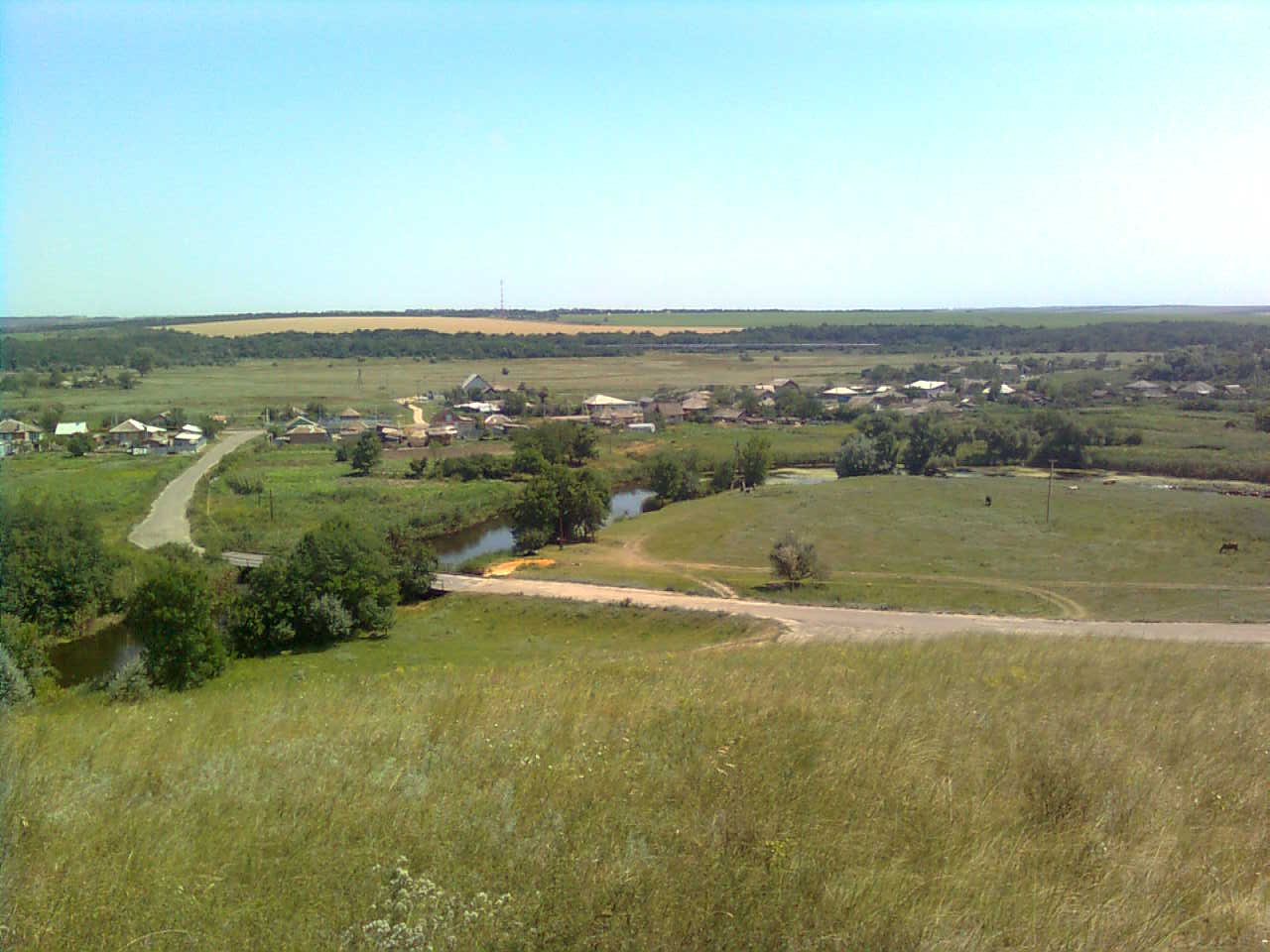 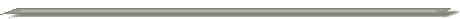 «ИНФОРМАЦИОННЫЙ ВЕСТНИК ДЯЧКИНСКОГО СЕЛЬСКОГО ПОСЕЛЕНИЯ»№ 76                                                                                                  «25» марта 2020 годаУчредитель и редакция                                 Редактор                    Адрес редакции и издателя                          Тираж      Цена Собрание депутатов Дячкинского сельского  Филиппова       Ростовская область Тарасовский район           30 экз.      Бесплатно поселения Тарасовского района                       Юлия                          сл. Дячкино ул. Мира, 40 Ростовской  области                                          Сергеевна                       АдминистрацияАдминистрация Дячкинского сельского  поселения Тарасовского района Ростовской области.                                                                                                                           Выходит не реже 1 раза в квартал        Выпуск № 76  от 25.03.2020 г.С Е Г О Д Н Я   В   Н О М Е Р Е:РОССИЙСКАЯ ФЕДЕРАЦИЯРОСТОВСКАЯ ОБЛАСТЬТАРАСОВСКИЙ РАЙОНМУНИЦИПАЛЬНОЕ ОБРАЗОВАНИЕ«ДЯЧКИНСКОЕ СЕЛЬСКОЕ ПОСЕЛЕНИЕ»СОБРАНИЕ ДЕПУТАТОВ ДЯЧКИНСКОГО СЕЛЬСКОГОПОСЕЛЕНИЯР Е Ш Е Н И Е29.01.2020 года                                                                                  № 108сл.Дячкино«О внесении изменений и дополнений в решение Собрания депутатов Дячкинского сельского поселения №98 от 25.12.2019 года «О бюджете Дячкинского сельского поселения Тарасовского района на 2020 год и плановый период 2021 и 2022 годов»В соответствии с требованиями Бюджетного кодекса Российской Федерации, на основании Областного закона «Об областном бюджете на 2020 год и на плановый период 2021 и 2022 годов» Собрание депутатов Дячкинского сельского поселенияР Е Ш И Л О:Статья 1. Внести в решение Собрания депутатов Дячкинского сельского поселения №98 от 25.12.2019 года «О бюджете Дячкинского сельского поселения Тарасовского района на 2020 год и плановый период 2021 и 2022 годов» следующие изменения:1.1.    Статью 1 изложить в следующей редакции:«Статья 1. Основные характеристики бюджета Дячкинского сельского поселения на 2020 год и на плановый период 2021 и 2022 годов1.	Утвердить основные характеристики бюджета Дячкинского сельского поселения Тарасовского района на 2020 год:1) прогнозируемый общий объем доходов бюджета в сумме 11 529,9 тыс. рублей;2) общий объем расходов бюджета в сумме 14 458,3 тыс. рублей;3) прогнозируемый дефицит бюджета Дячкинского сельского поселения 2 928,4 тыс. рублей;1.2.    Статью 7 изложить в следующей редакции:Статья 7. Межбюджетные трансферты, получаемые из других бюджетов бюджетной системы Российской Федерации1.	Утвердить объемы межбюджетных трансфертов, предоставляемых бюджету Дячкинского сельского поселения Тарасовского района из областного бюджета:1)	субвенций, предоставленных бюджету Дячкинского сельского поселения Тарасовского района из областного бюджета на 2020 год и на плановый период 2021 и 2022 годов согласно приложению 9 к настоящему решению;2)	иных межбюджетных трансфертов, предоставленных бюджету Дячкинского сельского поселения Тарасовского района из бюджета Тарасовского района на 2020 год и на плановый период 2021 и 2022 годов согласно приложению 13 к настоящему решению.2.	Утвердить объемы межбюджетных трансфертов, предоставляемых из бюджета поселения бюджету муниципального района на осуществление части полномочий по решению вопросов местного значения в соответствии с заключенными соглашениями на 2020 год и на плановый период 2021 и 2022 годов, согласно приложению 10 к настоящему решению.1.3.    Приложения 1, 2, 4, 6, 7, 8 к решению Собрания депутатов Дячкинского сельского поселения №98 от 25.12.2019 года «О бюджете Дячкинского сельского поселения Тарасовского района на 2020 год и плановый период 2021 и 2022 годов» изложить в новой редакции.Статья 2. Настоящее решение вступает в силу со дня его официального опубликования.Председатель Собрания депутатов – глава Дячкинского сельского поселения                                         С.И.Воликов  «29» января 2020г. № 108сл. ДячкиноПриложение № 1
к Решению Собрания депутатов
Дячкинского сельского поселения
«О бюджете Дячкинского сельского поселения 
Тарасовского района на 2020 год
 и на плановый период 2021 и 2022 годов»Приложение № 2
к Решению Собрания депутатов
Дячкинского сельского поселения
«О бюджете Дячкинского сельского поселения 
Тарасовского района на 2020 год
 и на плановый период 2021 и 2022 годов»Приложение № 4
к Решению Собрания депутатов
Дячкинского сельского поселения
«О бюджете Дячкинского сельского поселения 
Тарасовского района на 2020 год
 и на плановый период 2021 и 2022 годов»Приложение № 6
к Решению Собрания депутатов
Дячкинского сельского поселения
«О бюджете Дячкинского сельского поселения 
Тарасовского района на 2020 год
 и на плановый период 2021 и 2022 годов»Приложение № 7
к Решению Собрания депутатов
Дячкинского сельского поселения
«О бюджете Дячкинского сельского поселения 
Тарасовского района на 2020 год
 и на плановый период 2021 и 2022 годов»Приложение № 8
к Решению Собрания депутатов
Дячкинского сельского поселения
«О бюджете Дячкинского сельского поселения 
Тарасовского района на 2020 год
 и на плановый период 2021 и 2022 годов»Объем иных межбюджетных трансфертов, предоставленных бюджету Дячкинского сельского поселения Тарасовского района из бюджета Тарасовского района на 2020 год и на плановый период 2021 и 2022 годовРОССИЙСКАЯ ФЕДЕРАЦИЯРОСТОВСКАЯ ОБЛАСТЬТАРАСОВСКИЙ РАЙОНМУНИЦИПАЛЬНОЕ ОБРАЗОВАНИЕ«ДЯЧКИНСКОЕ СЕЛЬСКОЕ ПОСЕЛЕНИЕ»СОБРАНИЕ ДЕПУТАТОВ ДЯЧКИНСКОГО СЕЛЬСКОГО ПОСЕЛЕНИЯРЕШЕНИЕ29.01.2020 года             № 109            сл. ДячкиноО внесении изменения в решение Собрания Депутатов Дячкинского сельского поселения от 30.11.2018 № 65 «Об установлении налога на имущество физических лиц»В соответствии с главой 32 Налогового кодекса Российской Федерации, Собрание депутатов Дячкинского сельского поселенияРЕШИЛО:1. Внести изменения в решение Собрания депутатов Дячкинского сельского поселения от 30.11.2018 № 65 «Об установлении налога на имущество физических лиц»:абзац 3 изложить в следующей редакции:«3. Установить дополнительно к льготам, предоставляемым в соответствии со статьей 407 Налогового кодекса Российской Федерации, налоговые льготы, применяемые с учетом положений названной статьи, следующим категориям налогоплательщиков:1) граждане Российской Федерации, проживающие на территории Дячкинского сельского поселения и имеющие в составе семьи детей –инвалидов».2. Настоящее решение вступает в силу с 01.01.2020 года.Председатель Собрания депутатов –глава Дячкинского сельского поселения				С.И. Воликовсл. Дячкино29.01.2020 года № 109РОССИЙСКАЯ ФЕДЕРАЦИЯРОСТОВСКАЯ ОБЛАСТЬТАРАСОВСКИЙ РАЙОНМУНИЦИПАЛЬНОЕ ОБРАЗОВАНИЕ«ДЯЧКИНСКОЕ СЕЛЬСКОЕ ПОСЕЛЕНИЕ»СОБРАНИЕ ДЕПУТАТОВ ДЯЧКИНСКОГО СЕЛЬСКОГОПОСЕЛЕНИЯР Е Ш Е Н И Е25.03.2020 года                                                                                № 110сл.ДячкиноО проекте решения «Об отчете об исполнении бюджета Дячкинского сельского поселения за 2019 год»Заслушав информацию заведующего сектором экономики и финансов об исполнении бюджета Дячкинского сельского поселения за 2019 год,Собрание депутатов Дячкинского сельского поселенияРЕШИЛО:Принять за основу проект решения Собрания депутатов Дячкинского сельского поселения «Об отчете об исполнении бюджета Дячкинского сельского поселения за 2019 год» (приложение).Назначить публичные слушания по проекту решения Собрания депутатов Дячкинского сельского поселения «Об отчете об исполнении бюджета Дячкинского сельского за 2019 год» на 10 часов 08.04.2020 года. Провести публичные слушания по адресу сл. Дячкино ул. Мира 14.Настоящее решение вступает в силу со дня официального опубликования.Председатель Собрания депутатов –глава Дячкинского сельского поселения                                        С.И.Воликовсл. Дячкино«25» марта  2020 года   № 110РОССИЙСКАЯ ФЕДЕРАЦИЯРОСТОВСКАЯ ОБЛАСТЬТАРАСОВСКИЙ РАЙОНМУНИЦИПАЛЬНОЕ ОБРАЗОВАНИЕ«ДЯЧКИНСКОЕ СЕЛЬСКОЕ ПОСЕЛЕНИЕ»СОБРАНИЕ ДЕПУТАТОВ ДЯЧКИНСКОГО СЕЛЬСКОГОПОСЕЛЕНИЯР Е Ш Е Н И Е00.04.2019 года                                                                                №00сл.ДячкиноОб отчёте об исполнении бюджета Дячкинского сельскогопоселения за 2019 годЗаслушав информацию заведующего сектором экономики и финансов об исполнении бюджета Дячкинского сельского поселения за 2019 год,Собрание депутатов Дячкинского сельского поселенияРЕШИЛО:1. Утвердить отчёт об исполнении бюджета Дячкинского сельского поселения за 2019 год по доходам в сумме 12794,6 тыс. рублей, по расходам в сумме 12750,9 тыс. рублей с превышением доходов над расходами (дефицит бюджета) в сумме 43,7 тыс. рублей и со следующими показателями:1) по доходам бюджета Дячкинского сельского поселения по кодам классификации доходов бюджетов за 2019 год согласно приложению 1 к настоящему Решению;2) по расходам бюджета Дячкинского сельского поселения по ведомственной структуре расходов бюджета Дячкинского сельского поселения за 2019 год согласно приложению 2 к настоящему Решению;3) по расходам бюджета Дячкинского сельского поселения по разделам и подразделам классификации расходов бюджетов за 2019 год согласно приложению 3 к настоящему Решению;4) по источникам финансирования дефицита бюджета Дячкинского сельского поселения по кодам классификации источников финансирования дефицитов бюджетов за 2019 год согласно приложению 4 к настоящему Решению.Настоящее решение вступает в силу со дня официального опубликования.Председатель Собрания депутатов –глава Дячкинского сельского поселения                                        С.И.Воликовсл. Дячкино«00» марта  2020 года   № 00Источники финансирования дефицита бюджета Дячкинского сельского поселения по кодам классификации источников финансирования дефицитов бюджетов за 2019 год(тыс. рублей)                                              РОССИЙСКАЯ ФЕДЕРАЦИЯРОСТОВСКАЯ ОБЛАСТЬТАРАСОВСКИЙ РАЙОНМУНИЦИПАЛЬНОЕ ОБРАЗОВАНИЕ«ДЯЧКИНСКОЕ СЕЛЬСКОЕ ПОСЕЛЕНИЕ»СОБРАНИЕ ДЕПУТАТОВ ДЯЧКИНСКОГО СЕЛЬСКОГО ПОСЕЛЕНИЯРЕШЕНИЕ                     25.03.2020 года                                                                            №  111                                                           сл. ДячкиноОб установлении дополнительных основании признания безнадежным к взысканию недоимки и задолженности по пеням и штрафам по местным налогамВ соответствии с пунктом 3 статьи 59 Налогового кодекса Российской Федерации, Приказом ФНС РФ № ММВ-7-8/164@ от 02.04.2019 «Об утверждении Порядка списания недоимки и задолженности по пеням, штрафами процентам, признанных безнадежными к взысканию и Перечня документов, подтверждающих обстоятельства признания безнадежными к взысканию недоимки, задолженности по пеням, штрафам и процентам», Уставом муниципального образования «Дячкинское сельское поселение», Собрание депутатов Дячкинского сельского поселения                                                              РЕШИЛО:Утвердить дополнительные основания признания безнадежными к взысканию недоимки и задолженности по пеням и штрафам по местным налогам, согласно Приложению 1.Принятие решений о признании безнадежными к взысканию недоимки и задолженности по пеням и штрафам по налогам и сборам по дополнительным основаниям производится в Порядке, утвержденным Приказом ФНС РФ № ММВ-7-8/164@.Установить, что решение о признании безнадежной к взысканию и списанию недоимки и задолженности по пеням и штрафам по местным налогам и сборам по дополнительным основаниям, установленным частью 1 настоящего решения, принимается Межрайонной инспекцией Федеральной налоговой службы № 3 по Ростовской области (далее-налоговый орган) по месту учета налогоплательщика.признать утратившим силу Решение Собрания депутатов Дячкинского сельского поселения от 15.02.2012 г. № 95 «О дополнительном основании признания безнадежным к взысканию недоимки и задолженности по пеням и штрафам по земельному налогу и налогу на имущество физических лиц».Решение вступает в законную силу со дня его официального опубликования.Контроль за исполнением настоящего решения оставляю за собой.Председатель Собрания депутатов –глава Дячкинского сельского поселения		С.И. Воликовсл. Дячкино25.03.2020 года  № 111Приложение 1к Решению собрания депутатовДячкинского сельского поселения от 25.03.2020 года № 111Дополнительные основания признания безнадежности к взысканию недоимки и задолженности по пеням и штрафам по местным налогам1. Недоимка и задолженность по пеням и штрафам по местным налогам, умерших либо объявленных судом умершими в порядке, установленном гражданским процессуальным законодательством Российской Федерации, признаются безнадежными к взысканию, если в течении трех лет со дня открытия наследства оно не принято наследником.2. Списание задолженности производится на основании следующих документов:сведений о факте смерти физического лица, полученных от органов записи актов гражданского состояния, или копии судебного решения об объявлении физического лица умершим;справки налогового органа по месту жительства физического лица о суммах недоимки и задолженности по пеням и штрафам по транспортному налогу;сведений органов (учреждений), уполномоченных совершать нотариальные действия, и нотариусов, занимающихся частной практикой, о том, что в течении трех лет со дня открытия наследства оно не принято наследником.  РОССИЙСКАЯ ФЕДЕРАЦИЯРОСТОВСКАЯ ОБЛАСТЬТАРАСОВСКИЙ РАЙОНМУНИЦИПАЛЬНОЕ ОБРАЗОВАНИЕ«ДЯЧКИНСКОЕ СЕЛЬСКОЕ ПОСЕЛЕНИЕ»СОБРАНИЕ ДЕПУТАТОВ ДЯЧКИНСКОГО СЕЛЬСКОГО ПОСЕЛЕНИЯ РЕШЕНИЕ 25.03.2020 года                                                                                             № 112                                                             сл. ДячкиноО внесении изменений в решение Собрания депутатов Дячкинского сельского поселения  от 20.02.2013 № 11 «Об утверждении положения о муниципальной экспертной комиссии по определению общественных мест, в которых не допускается нахождение детей без сопровождения родителей (лиц, их заменяющих) или лиц, осуществляющих мероприятия с участием детей на территории муниципального образование «Дячкинское сельское поселение»    В соответствии с Федеральным законом от 24.07.1998 N 124-ФЗ  "Об основных гарантиях прав ребенка в Российской Федерации",  Собрание депутатов Дячкинского сельского поселения                                                          РЕШИЛО:  1.  В решении Собрания депутатов Дячкинского сельского поселения  от 20.02.2013 № 11 «Об утверждении положения о муниципальной экспертной комиссии по определению общественных мест, в которых не допускается нахождение детей без сопровождения родителей (лиц, их заменяющих) или лиц, осуществляющих мероприятия с участием детей на территории муниципального образование «Дячкинское сельское поселение»» в п. 2.1 слова «с 22.00 до 06.00 местного времени в период с 01 мая по 30 сентября включительно и с 22.00 до 06.00 местного времени в период с 01 октября по 30 апреля включительно» заменить словами «с 22.00 до 06.00 следующего дня».2. Настоящее решение вступает в силу со дня его подписания и подлежит опубликованию на официальном сайте администрации Дячкинского сельского поселения.3. Контроль за исполнением настоящего решения оставляю за собой.Председатель Собрания депутатов –глава Дячкинского сельского поселения				С.И. Воликовсл. Дячкино25.03.2020 года № 112РОССИЙСКАЯ ФЕДЕРАЦИЯРОСТОВСКАЯ ОБЛАСТЬТАРАСОВСКИЙ РАЙОНМУНИЦИПАЛЬНОЕ ОБРАЗОВАНИЕ«ДЯЧКИНСКОЕ СЕЛЬСКОЕ ПОСЕЛЕНИЕ»СОБРАНИЕ ДЕПУТАТОВ ДЯЧКИНСКОГО СЕЛЬСКОГО ПОСЕЛЕНИЯ РЕШЕНИЕ 25.03.2020 года                                                                                             № 113                                                             сл. ДячкиноО досрочном прекращении полномочий депутата Собрания депутатов Дячкинского сельского поселения Матиева М.К. в связи с отставкой по собственному желанию     Рассмотрев заявление депутата Собрания депутатов Дячкинского сельского поселения четвертого созыва Матиева Марата Казбековича о досрочном прекращении полномочий в связи с отставкой по собственному желанию, в соответствии с пунктом 2 части 10 статьи 40 Федерального закона от 06.10.2003 года № 131-ФЗ «Об общих принципах организации местного самоуправления в Российской Федерации», руководствуясь подпунктом 2 пункта 3 статьи 27 Устава Дячкинского сельского поселения, Собрание депутатов Дячкинского сельского поселения                                                          РЕШИЛО:  1. Прекратить досрочно полномочия депутата Собрания депутатов Дячкинского сельского поселения четвертого созыва Матиева Марата Казбековича в связи с отставкой по собственному желанию.2. Настоящее решение вступает в силу со дня его официального опубликования.3. Контроль за исполнением настоящего решения оставляю за собой.Председатель Собрания депутатов –глава Дячкинского сельского поселения				С.И. Воликовсл. Дячкино25.03.2020 года № 113РОССИЙСКАЯ ФЕДЕРАЦИЯРОСТОВСКАЯ ОБЛАСТЬТАРАСОВСКИЙ РАЙОНМУНИЦИПАЛЬНОЕ ОБРАЗОВАНИЕ«ДЯЧКИНСКОЕ СЕЛЬСКОЕ ПОСЕЛЕНИЕ»СОБРАНИЕ ДЕПУТАТОВ ДЯЧКИНСКОГО СЕЛЬСКОГОПОСЕЛЕНИЯРЕШЕНИЕ 25.03.2020 года                                                                                               № 114сл. Дячкино «Об избрании заместителя председателя Собрания депутатов – главы Дячкинского сельского поселения». В соответствии со статьей 27 Устава муниципального образования «Дячкинское сельское поселение» собрание депутатов Дячкинского сельского поселенияРЕШИЛО:1.  Избрать заместителя председателя Собрания депутатов – главы Дячкинского сельского поселения из своего состава – Рудакова Василия Федоровича.2. Настоящее решение вступает в силу со дня его официального опубликования.3. Контроль за исполнением настоящего решения оставляю за собой.Председатель Собрания депутатов – глава                             Дячкинского сельского поселения                                               С.И.Воликовсл. Дячкино«25» марта 2020 года № 114РОССИЙСКАЯ ФЕДЕРАЦИЯРОСТОВСКАЯ ОБЛАСТЬТАРАСОВСКИЙ РАЙОНМУНИЦИПАЛЬНОЕ ОБРАЗОВАНИЕ«ДЯЧКИНСКОЕ СЕЛЬСКОЕ ПОСЕЛЕНИЕ»СОБРАНИЕ ДЕПУТАТОВ ДЯЧКИНСКОГО СЕЛЬСКОГОПОСЕЛЕНИЯР Е Ш Е Н И Е25.03.2020 года                                                                                №  115                    сл. Дячкино«О делегировании депутата Собрания депутатов Дячкинского сельского поселения в состав Собрания депутатов  Тарасовского района»В соответствии с пунктом 1 части 4 статьи 35 Федерального закона от 06.10.2003 № 131-ФЗ «Об общих принципах организации местного самоуправления в Российской Федерации», Уставом муниципального образования «Тарасовский район» Собрание депутатов Дячкинского сельского поселенияРЕШИЛО:1. Делегировать депутата Собрания депутатов Дячкинского сельского поселения Рудакова Василия Федоровича в состав Собрания депутатов  Тарасовского района.2. Направить настоящее решение в Собрание депутатов Тарасовского района в трехдневный срок со дня его подписания.3. Настоящее решение вступает в силу со дня его официального опубликования.Председатель Собрания депутатов –  глава Дячкинского сельского поселения                          С.И.Воликовсл. Дячкино«25» марта 2020 года № 115РОССИЙСКАЯ ФЕДЕРАЦИЯРОСТОВСКАЯ ОБЛАСТЬТАРАСОВСКИЙ РАЙОНМУНИЦИПАЛЬНОЕ ОБРАЗОВАНИЕ«ДЯЧКИНСКОЕ СЕЛЬСКОЕ ПОСЕЛЕНИЕ»СОБРАНИЕ ДЕПУТАТОВ ДЯЧКИНСКОГО СЕЛЬСКОГО ПОСЕЛЕНИЯ РЕШЕНИЕ 25.03.2020 года                                                                                             № 116                                                             сл. ДячкиноО внесении изменений в решение Собрание депутатов Дячкинского сельского поселения от 30.09.2016г № 3 «Об образовании постоянных депутатских комиссий Дячкинского сельского поселения» В связи с досрочном прекращением полномочий в связи с отставкой по собственному желанию депутата Собрания депутатов Дячкинского сельского поселения четвертого созыва Матиева Марата Казбековича, Собрание депутатов Дячкинского сельского поселения                                                          РЕШИЛО:  1. Внести изменения в решение Собрание депутатов Дячкинского сельского поселения от 30.09.2016г № 3 «Об образовании постоянных депутатских комиссий Дячкинского сельского поселения», исключив из состава постоянной депутатской комиссии по бюджету, благоустройству, налогам и собственности депутата Собрания депутатов Дячкинского сельского поселения четвертого созыва Матиева Марата Казбековича, включив в состав постоянной депутатской комиссии по бюджету, благоустройству, налогам и собственности депутата Собрания депутатов Дячкинского сельского поселения четвертого созыва Бабенко Наталью Николаевну.2. Настоящее решение вступает в силу со дня его официального опубликования.3. Контроль за исполнением настоящего решения оставляю за собой.Председатель Собрания депутатов –глава Дячкинского сельского поселения				С.И. Воликовсл. Дячкино25.03.2020 года № 116Решение Собрания депутатов Дячкинского сельского поселения от 29.01.2020 № 108 «О внесении изменений и дополнений в решение Собрания депутатов Дячкинского сельского поселения №98 от 25.12.2019 года «О бюджете Дячкинского сельского поселения Тарасовского района на 2020 год и плановый период 2021 и 2022 годов»стр. 2-37Решение Собрания депутатов Дячкинского сельского поселения от 29.01.2020 № 109 «О внесении изменения в решение Собрания Депутатов Дячкинского сельского поселения от 30.11.2018 № 65 «Об установлении налога на имущество физических лиц»»стр. 37-38Решение Собрания депутатов Дячкинского сельского поселения от 25.03.2020 № 110 «О проекте решения «Об отчете об исполнении бюджета Дячкинского сельского поселения за 2019 год»»стр. 38-47Решение Собрания депутатов Дячкинского сельского поселения от 25.03.2020 № 111 «Об установлении дополнительных основании признания безнадежным к взысканию недоимки и задолженности по пеням и штрафам по местным налогам»стр. 47-48Решение Собрания депутатов Дячкинского сельского поселения от 25.03.2020 № 112 «О внесении изменений в решение Собрания депутатов Дячкинского сельского поселения  от 20.02.2013 № 11 «Об утверждении положения о муниципальной экспертной комиссии по определению общественных мест, в которых не допускается нахождение детей без сопровождения родителей (лиц, их заменяющих) или лиц, осуществляющих мероприятия с участием детей на территории муниципального образование «Дячкинское сельское поселение»»стр. 48-49Решение Собрания депутатов Дячкинского сельского поселения от 25.03.2020 № 113 «О досрочном прекращении полномочий депутата Собрания депутатов Дячкинского сельского поселения Матиева М.К. в связи с отставкой по собственному желанию»стр. 49-50Решение Собрания депутатов Дячкинского сельского поселения от 25.03.2020 № 114 «Об избрании заместителя председателя Собрания депутатов – главы Дячкинского сельского поселения»стр. 50-50Решение Собрания депутатов Дячкинского сельского поселения от 25.03.2020 № 115 «О делегировании депутата Собрания депутатов Дячкинского сельского поселения в состав Собрания депутатов  Тарасовского района»стр. 51-51Решение Собрания депутатов Дячкинского сельского поселения от 25.03.2020 № 116 «О внесении изменений в решение Собрание депутатов Дячкинского сельского поселения от 30.09.2016г № 3 «Об образовании постоянных депутатских комиссий Дячкинского сельского поселения»»стр. 51-52Объём поступлений доходов бюджета Дячкинского сельского поселения Тарасовского района на 2020 год и на плановый период 2021 и 2022 годовОбъём поступлений доходов бюджета Дячкинского сельского поселения Тарасовского района на 2020 год и на плановый период 2021 и 2022 годовОбъём поступлений доходов бюджета Дячкинского сельского поселения Тарасовского района на 2020 год и на плановый период 2021 и 2022 годовОбъём поступлений доходов бюджета Дячкинского сельского поселения Тарасовского района на 2020 год и на плановый период 2021 и 2022 годовОбъём поступлений доходов бюджета Дячкинского сельского поселения Тарасовского района на 2020 год и на плановый период 2021 и 2022 годов
(тыс. руб.)Наименование кода поступлений в бюджет, группы, подгруппы, статьи, подстатьи, элемента, подвида доходов, классификации операций сектора государственного управленияКод бюджетной классификации Российской Федерации2020 г.2021 г.2022 г.Наименование кода поступлений в бюджет, группы, подгруппы, статьи, подстатьи, элемента, подвида доходов, классификации операций сектора государственного управленияКод бюджетной классификации Российской Федерации2020 г.2021 г.2022 г.Наименование кода поступлений в бюджет, группы, подгруппы, статьи, подстатьи, элемента, подвида доходов, классификации операций сектора государственного управленияКод бюджетной классификации Российской Федерации2020 г.2021 г.2022 г.ДОХОДЫФедеральная налоговая служба4 316,54 346,94 346,9НАЛОГОВЫЕ И НЕНАЛОГОВЫЕ ДОХОДЫ1 00 00000 00 0000 000 4 316,54 346,94 346,9Налоговые доходы4 316,54 346,94 346,9НАЛОГИ НА ПРИБЫЛЬ, ДОХОДЫ1 01 00000 00 0000 000 608,9637,5637,5Налог на доходы физических лиц1 01 02000 01 0000 000 608,9637,5637,5Налог на доходы физических лиц с доходов, источником которых является налоговый агент, за исключением доходов, в отношении которых исчисление и уплата налога осуществляются в соответствии со статьями 227, 227.1 и 228 Налогового кодекса Российской Федерации1 01 02010 01 0000 000 608,9637,5637,5Налог на доходы физических лиц с доходов, источником которых является налоговый агент, за исключением доходов, в отношении которых исчисление и уплата налога осуществляются в соответствии со статьями 227, 227.1 и 228 Налогового кодекса Российской Федерации (сумма платежа (перерасчеты, недоимка и задолженность по соответствующему платежу, в том числе по отмененному)1 01 02010 01 1000 000 608,9637,5637,5НАЛОГИ НА СОВОКУПНЫЙ ДОХОД1 05 00000 00 0000 000 1 352,91 352,91 352,9Единый сельскохозяйственный налог1 05 03000 01 0000 110 1 352,91 352,91 352,9Единый сельскохозяйственный налог1 05 03010 01 0000 110 1 352,91 352,91 352,9Единый сельскохозяйственный налог (сумма платежа (перерасчеты, недоимка и задолженность по соответствующему платежу, в том числе по отмененному)1 05 03010 01 1000 110 1 352,91 352,91 352,9НАЛОГИ НА ИМУЩЕСТВО1 06 00000 00 0000 000 2 347,32 348,82 348,8Налог на имущество физических лиц1 06 01000 00 0000 110 213,9215,4215,4Налог на имущество физических лиц, взимаемый по ставкам, применяемым к объектам налогообложения, расположенным в границах сельских поселений1 06 01030 10 0000 110 213,9215,4215,4Налог на имущество физических лиц, взимаемый по ставкам, применяемым к объектам налогообложения, расположенным в границах сельских поселений (сумма платежа (перерасчеты, недоимка и задолженность по соответствующему платежу, в том числе по отмененному)1 06 01030 10 1000 110 213,9215,4215,4Земельный налог1 06 06000 00 0000 000 2 133,42 133,42 133,4Земельный налог с организаций1 06 06030 03 0000 000 160,2160,2160,2Земельный налог с организаций, обладающих земельным участком, расположенным в границах сельских поселений (сумма платежа (перерасчеты, недоимка и задолженность по соответствующему платежу, в том числе по отмененному)1 06 06033 10 0000 000 160,2160,2160,2Земельный налог с физических лиц1 06 06040 00 0000 000 1 973,21 973,21 973,2Земельный налог с физических лиц, обладающих земельным участком, расположенным в границах сельских поселений (сумма платежа (перерасчеты, недоимка и задолженность по соответствующему платежу, в том числе по отмененному)1 06 06043 10 0000 000 1 973,21 973,21 973,2Земельный налог с физических лиц, обладающих земельным участком, расположенным в границах сельских поселений (сумма платежа (перерасчеты, недоимка и задолженность по соответствующему платежу, в том числе по отмененному)1 06 06043 10 1000 000 1 973,21 973,21 973,2ГОСУДАРСТВЕННАЯ ПОШЛИНА1 08 00000 00 0000 000 7,47,77,7Государственная пошлина за совершение нотариальных действий (за исключением действий, совершаемых консульскими учреждениями Российской Федерации)1 08 04000 01 0000 000 7,47,77,7Государственная пошлина за совершение нотариальных действий нотариусами государственных нотариальных контор и (или) должностными лицами органов исполнительной власти, уполномоченными в соответствии с законодательными актами Российской Федерации и (или) законодательными актами субъектов Российской Федерации на совершение нотариальных действий1 08 04010 01 0000 000 7,47,77,7АДМИНИСТРАЦИЯ ДЯЧКИНСКОГО СЕЛЬСКОГО ПОСЕЛЕНИЯ7 213,43 575,13 626,0НАЛОГОВЫЕ И НЕНАЛОГОВЫЕ ДОХОДЫ1 00 00000 00 0000 000 184,8184,8184,8Неналоговые доходы184,8184,8184,8ДОХОДЫ ОТ ИСПОЛЬЗОВАНИЯ ИМУЩЕСТВА, НАХОДЯЩЕГОСЯ В ГОСУДАРСТВЕННОЙ И МУНИЦИПАЛЬНОЙ СОБСТВЕННОСТИ1 11 00000 00 0000 000 184,8184,8184,8Доходы, получаемые в виде арендной либо иной платы за передачу в возмездное пользование государственного и муниципального имущества (за исключением имущества бюджетных и автономных учреждений, а также имущества государственных и муниципальных унитарных предприятий, в том числе казенных)1 11 05000 00 0000 120 184,8184,8184,8Доходы, получаемые в виде арендной платы за земли после разграничения государственной собственности на землю, а также средства от продажи права на заключение договоров аренды указанных земельных участков (за исключением земельных участков бюджетных и автономных учреждений)1 11 05020 00 0000 120 110,0110,0110,0Доходы, получаемые в виде арендной платы, а также средства от продажи права на заключение договоров аренды за земли, находящиеся в собственности сельских поселений (за исключением земельных участков муниципальных бюджетных и автономных учреждений)1 11 05025 10 0000 120 110,0110,0110,0Доходы от сдачи в аренду имущества, составляющего государственную (муниципальную) казну (за исключением земельных участков)1 11 05070 00 0000 120 74,874,874,8Доходы от сдачи в аренду имущества, составляющего казну сельских поселений (за исключением земельных участков)1 11 05075 10 0000 120 74,874,874,8БЕЗВОЗМЕЗДНЫЕ ПОСТУПЛЕНИЯ2 00 00000 00 0000 000 7 028,63 390,33 441,2БЕЗВОЗМЕЗДНЫЕ ПОСТУПЛЕНИЯ ОТ ДРУГИХ БЮДЖЕТОВ БЮДЖЕТНОЙ СИСТЕМЫ РОССИЙСКОЙ ФЕДЕРАЦИИ2 02 00000 00 0000 000 7 028,63 390,33 441,2Дотации бюджетам бюджетной системы Российской Федерации2 02 10000 00 0000 150 5 242,43 182,83 221,0Дотации на выравнивание бюджетной обеспеченности2 02 15001 00 0000 150 5 242,43 182,83 221,0Дотации бюджетам сельских поселений на выравнивание бюджетной обеспеченности из бюджета субъекта Российской Федерации2 02 15001 10 0000 150 5 242,43 182,83 221,0Субвенции бюджетам бюджетной системы Российской Федерации2 02 30000 00 0000 150 203,7207,5220,2Субвенции местным бюджетам на выполнение передаваемых полномочий субъектов Российской Федерации2 02 30024 00 0000 150 0,20,20,2Субвенции бюджетам сельских поселений на выполнение передаваемых полномочий субъектов Российской Федерации2 02 30024 10 0000 150 0,20,20,2Субвенции бюджетам на осуществление первичного воинского учета на территориях, где отсутствуют военные комиссариаты2 02 35118 00 0000 150 203,5207,3220,0Субвенции бюджетам сельских поселений на осуществление первичного воинского учета на территориях, где отсутствуют военные комиссариаты2 02 35118 10 0000 150 203,5207,3220,0Иные межбюджетные трансферты2 02 40000 00 0000 150 1 582,50,00,0Межбюджетные трансферты, передаваемые бюджетам муниципальных образований на осуществление части полномочий по решению вопросов местного значения в соответствии с заключенными соглашениями2 02 40014 00 0000 150 1 582,50,00,0Межбюджетные трансферты, передаваемые бюджетам сельских поселений из бюджетов муниципальных районов на осуществление части полномочий по решению вопросов местного значения в соответствии с заключенными соглашениями2 02 40014 10 0000 150 1 582,50,00,0ИТОГО ДОХОДОВ11 529,97 922,07 972,9Источники финансирования дефицита бюджета Дячкинского сельского поселения Тарасовского района на 2020 год и на плановый период 2021 и 2022 годовИсточники финансирования дефицита бюджета Дячкинского сельского поселения Тарасовского района на 2020 год и на плановый период 2021 и 2022 годовИсточники финансирования дефицита бюджета Дячкинского сельского поселения Тарасовского района на 2020 год и на плановый период 2021 и 2022 годовИсточники финансирования дефицита бюджета Дячкинского сельского поселения Тарасовского района на 2020 год и на плановый период 2021 и 2022 годов (тыс. руб.)КодНаименование2020 г.2021 г.2022 г.КодНаименование2020 г.2021 г.2022 г.01 00 00 00 00 0000 000ИСТОЧНИКИ ВНУТРЕННЕГО ФИНАНСИРОВАНИЯ ДЕФИЦИТОВ БЮДЖЕТОВ-2 928,40,00,001 05 00 00 00 0000 000Изменение остатков средств на счетах по учету средств бюджетов-2 928,40,00,001 05 00 00 00 0000 500Увеличение остатков средств бюджетов11 529,97 922,07 972,901 05 00 00 00 0000 600Уменьшение остатков средств бюджетов-14 458,3-7 922,0-7 972,901 05 02 00 00 0000 500Увеличение прочих остатков средств бюджетов11 529,97 922,07 972,901 05 02 00 00 0000 600Уменьшение прочих остатков средств бюджетов-14 458,3-7 922,0-7 972,901 05 02 01 00 0000 510Увеличение прочих остатков денежных средств бюджетов11 529,97 922,07 972,901 05 02 01 00 0000 610Уменьшение прочих остатков денежных средств бюджетов-14 458,3-7 922,0-7 972,901 05 02 01 10 0000 510Увеличение прочих остатков денежных средств бюджетов сельских поселений11 529,97 922,07 972,901 05 02 01 10 0000 610Уменьшение прочих остатков денежных средств бюджетов сельских поселений-14 458,3-7 922,0-7 972,9Всего-2 928,40,00,0Перечень главных администраторов доходов бюджета Дячкинского сельского поселения Тарасовского районаПеречень главных администраторов доходов бюджета Дячкинского сельского поселения Тарасовского районаПеречень главных администраторов доходов бюджета Дячкинского сельского поселения Тарасовского районаВедомствоКод бюджетной классификацииАдминистратор доходов951АДМИНИСТРАЦИЯ ДЯЧКИНСКОГО СЕЛЬСКОГО ПОСЕЛЕНИЯАДМИНИСТРАЦИЯ ДЯЧКИНСКОГО СЕЛЬСКОГО ПОСЕЛЕНИЯ9511 11 05025 10 0000 120 Доходы, получаемые в виде арендной платы, а также средства от продажи права на заключение договоров аренды за земли, находящиеся в собственности сельских поселений (за исключением земельных участков муниципальных бюджетных и автономных учреждений)9511 11 05075 10 0000 120 Доходы от сдачи в аренду имущества, составляющего казну сельских поселений (за исключением земельных участков)9511 14 02052 10 0000 410 Доходы от реализации имущества, находящегося в оперативном управлении учреждений, находящихся в ведении органов управления сельских поселений (за исключением имущества муниципальных бюджетных и автономных учреждений), в части реализации основных средств по указанному имуществу9511 14 06025 10 0000 430 Доходы от продажи земельных участков, находящихся в собственности сельских поселений (за исключением земельных участков муниципальных бюджетных и автономных учреждений)9511 16 07010 10 0000 140 Штрафы, неустойки, пени, уплаченные в случае просрочки исполнения поставщиком (подрядчиком, исполнителем) обязательств, предусмотренных муниципальным контрактом, заключенным муниципальным органом, казенным учреждением сельского поселения9511 16 07090 10 0000 140 Иные штрафы, неустойки, пени, уплаченные в соответствии с законом или договором в случае неисполнения или ненадлежащего исполнения обязательств перед муниципальным органом, (муниципальным казенным учреждением) сельского поселения9511 16 09040 10 0000 140 Денежные средства, изымаемые в собственность сельского поселения в соответствии с решениями судов (за исключением обвинительных приговоров судов)9511 16 10031 10 0000 140 Возмещение ущерба при возникновении страховых случаев, когда выгодоприобретателями выступают получатели средств бюджета сельского поселения9511 16 10032 10 0000 140 Прочее возмещение ущерба, причиненного муниципальному имуществу сельского поселения (за исключением имущества, закрепленного за муниципальными бюджетными (автономными) учреждениями, унитарными предприятиями)9511 16 10061 10 0000 140 Платежи в целях возмещения убытков, причиненных уклонением от заключения с муниципальным органом сельского поселения (муниципальным казенным учреждением) муниципального контракта, а также иные денежные средства, подлежащие зачислению в бюджет сельского поселения за нарушение законодательства Российской Федерации о контрактной системе в сфере закупок товаров, работ, услуг для обеспечения государственных и муниципальных нужд (за исключением муниципального контракта, финансируемого за счет средств муниципального дорожного фонда)9511 16 10062 10 0000 140 Платежи в целях возмещения убытков, причиненных уклонением от заключения с муниципальным органом сельского поселения (муниципальным казенным учреждением) муниципального контракта, финансируемого за счет средств муниципального дорожного фонда, а также иные денежные средства, подлежащие зачислению в бюджет сельского поселения за нарушение законодательства Российской Федерации о контрактной системе в сфере закупок товаров, работ, услуг для обеспечения государственных и муниципальных нужд9511 16 10081 10 0000 140 Платежи в целях возмещения ущерба при расторжении муниципального контракта, заключенного с муниципальным органом сельского поселения (муниципальным казенным учреждением), в связи с односторонним отказом исполнителя (подрядчика) от его исполнения (за исключением муниципального контракта, финансируемого за счет средств муниципального дорожного фонда)9511 16 10082 10 0000 140 Платежи в целях возмещения ущерба при расторжении муниципального контракта, финансируемого за счет средств муниципального дорожного фонда сельского поселения, в связи с односторонним отказом исполнителя (подрядчика) от его исполнения9511 16 10100 10 0000 140 Денежные взыскания, налагаемые в возмещение ущерба, причиненного в результате незаконного или нецелевого использования бюджетных средств (в части бюджетов сельских поселений)9512 02 15001 10 0000 150 Дотации бюджетам сельских поселений на выравнивание бюджетной обеспеченности из бюджета субъекта Российской Федерации9512 02 30024 10 0000 150 Субвенции бюджетам сельских поселений на выполнение передаваемых полномочий субъектов Российской Федерации9512 02 35118 10 0000 150 Субвенции бюджетам сельских поселений на осуществление первичного воинского учета на территориях, где отсутствуют военные комиссариаты9512 07 05010 10 0000 150 Безвозмездные поступления от физических и юридических лиц на финансовое обеспечение дорожной деятельности, в том числе добровольных пожертвований, в отношении автомобильных дорог общего пользования местного значения сельских поселений9512 07 05020 10 0000 150 Поступления от денежных пожертвований, предоставляемых физическими лицами получателям средств бюджетов сельских поселений9512 07 05030 10 0000 150 Прочие безвозмездные поступления в бюджеты сельских поселенийРаспределение бюджетных ассигнований по разделам, подразделам, целевым статьям (муниципальным программам Дячкинского сельского поселения и непрограммным направлениям деятельности), группам и подгруппам видов расходов классификации расходов бюджетов на 2020 год и на плановый период 2021 и 2022 годов Распределение бюджетных ассигнований по разделам, подразделам, целевым статьям (муниципальным программам Дячкинского сельского поселения и непрограммным направлениям деятельности), группам и подгруппам видов расходов классификации расходов бюджетов на 2020 год и на плановый период 2021 и 2022 годов Распределение бюджетных ассигнований по разделам, подразделам, целевым статьям (муниципальным программам Дячкинского сельского поселения и непрограммным направлениям деятельности), группам и подгруппам видов расходов классификации расходов бюджетов на 2020 год и на плановый период 2021 и 2022 годов Распределение бюджетных ассигнований по разделам, подразделам, целевым статьям (муниципальным программам Дячкинского сельского поселения и непрограммным направлениям деятельности), группам и подгруппам видов расходов классификации расходов бюджетов на 2020 год и на плановый период 2021 и 2022 годов Распределение бюджетных ассигнований по разделам, подразделам, целевым статьям (муниципальным программам Дячкинского сельского поселения и непрограммным направлениям деятельности), группам и подгруппам видов расходов классификации расходов бюджетов на 2020 год и на плановый период 2021 и 2022 годов Распределение бюджетных ассигнований по разделам, подразделам, целевым статьям (муниципальным программам Дячкинского сельского поселения и непрограммным направлениям деятельности), группам и подгруппам видов расходов классификации расходов бюджетов на 2020 год и на плановый период 2021 и 2022 годов Распределение бюджетных ассигнований по разделам, подразделам, целевым статьям (муниципальным программам Дячкинского сельского поселения и непрограммным направлениям деятельности), группам и подгруппам видов расходов классификации расходов бюджетов на 2020 год и на плановый период 2021 и 2022 годов Распределение бюджетных ассигнований по разделам, подразделам, целевым статьям (муниципальным программам Дячкинского сельского поселения и непрограммным направлениям деятельности), группам и подгруппам видов расходов классификации расходов бюджетов на 2020 год и на плановый период 2021 и 2022 годов  (тыс. руб.)РзПРЦСРВРНаименование2020 г.2021 г.2022 г.РзПРЦСРВРНаименование2020 г.2021 г.2022 г.0100ОБЩЕГОСУДАРСТВЕННЫЕ ВОПРОСЫ5 529,75 991,55 913,90104Функционирование Правительства Российской Федерации, высших исполнительных органов государственной власти субъектов Российской Федерации, местных администраций5 237,75 384,85 526,3010489.1.00.00000содержание органов местного самоуправления5 237,55 384,65 526,1010489.1.00.00110100Расходы на выплаты по оплате труда работников органов местного самоуправления в рамках обеспечения деятельности Администрации Дячкинского сельского поселения (Расходы на выплаты персоналу государственных (муниципальных) органов) (Расходы на выплаты персоналу в целях обеспечения выполнения функций государственными (муниципальными) органами, казенными учреждениями, органами управления государственными внебюджетными фондами)4 164,44 164,44 164,4010489.1.00.00190200Расходы на обеспечение функций органов местного самоуправления в рамках обеспечения деятельности Администрации Дячкинского сельского поселения (Иные закупки товаров, работ и услуг для обеспечения государственных (муниципальных) нужд) (Закупка товаров, работ и услуг для обеспечения государственных (муниципальных) нужд)953,11 100,21 241,7010489.1.00.00190800Расходы на обеспечение функций органов местного самоуправления в рамках обеспечения деятельности Администрации Дячкинского сельского поселения (Иные закупки товаров, работ и услуг для обеспечения государственных (муниципальных) нужд) (Иные бюджетные ассигнования)120,0120,0120,0010489.9.00.00000Содержание органов местного самоуправления0,20,20,2010489.9.00.72390200Расходы на осуществление полномочий по определению в соответствии с частью 1 статьи 11.2 Областного закона от 25 октября 2002 года № 273-ЗС «Об административных правонарушениях» перечня должностных лиц, уполномоченных составлять протоколы об административных правонарушениях, по иным непрограммным мероприятиям в рамках непрограммных расходов Администрации Дячкинского сельского поселения (Закупка товаров, работ и услуг для обеспечения государственных (муниципальных) нужд)0,20,20,20107Обеспечение проведения выборов и референдумов413,8010799.9.00.00000Реализация функций иных органов местного самоуправления Дячкинского сельского поселения Тарасовского района413,8010799.9.00.90350800Подготовка и проведение выборов в органы местного самоуправления Дячкинского сельского поселения в рамках непрограммного направления деятельности «Реализация функций иных органов местного самоуправления Дячкинского сельского поселения» (Специальные расходы) (Иные бюджетные ассигнования)413,80111Резервные фонды10,0011199.9.00.00000Реализация функций иных органов местного самоуправления Дячкинского сельского поселения Тарасовского района10,0011199.9.00.99990800Иные непрограммные мероприятия (Иные бюджетные ассигнования)10,00113Другие общегосударственные вопросы282,0192,9387,6011389.1.00.00000содержание органов местного самоуправления182,0011389.1.00.20010200Мероприятия по диспансеризации муниципальных служащих Дячкинского сельского поселения (Закупка товаров, работ и услуг для обеспечения государственных (муниципальных) нужд)182,0011399.9.00.00000Реализация функций иных органов местного самоуправления Дячкинского сельского поселения Тарасовского района100,0192,9387,6011399.9.00.90110800Условно утвержденные расходы по иным непрограммным мероприятиям в рамках непрограммного направления деятельности «Реализация функций иных государственных органов Дячкинского сельского поселения» (Специальные расходы) (Иные бюджетные ассигнования)192,9387,6011399.9.00.99990200Иные непрограммные мероприятия (Закупка товаров, работ и услуг для обеспечения государственных (муниципальных) нужд)100,00200НАЦИОНАЛЬНАЯ ОБОРОНА203,5207,3220,00203Мобилизационная и вневойсковая подготовка203,5207,3220,0020399.9.00.00000Реализация функций иных органов местного самоуправления Дячкинского сельского поселения Тарасовского района203,5207,3220,0020399.9.00.51180100Субвенция на осуществление первичного воинского учета на территориях, где отсутствуют военные комиссариаты в рамках непрограммных расходов органов местного самоуправления Тарасовского района (Расходы на выплаты персоналу государственных (муниципальных) органов) (Расходы на выплаты персоналу в целях обеспечения выполнения функций государственными (муниципальными) органами, казенными учреждениями, органами управления государственными внебюджетными фондами)203,5207,3220,00300НАЦИОНАЛЬНАЯ БЕЗОПАСНОСТЬ И ПРАВООХРАНИТЕЛЬНАЯ ДЕЯТЕЛЬНОСТЬ4,74,74,70309Защита населения и территории от чрезвычайных ситуаций природного и техногенного характера, гражданская оборона4,74,74,7030901.1.00.00000Мероприятия по обеспечению пожарной безопасности в рамках муниципальной программы "Защита населения и территории от чрезвычайных ситуаций,4,74,74,7030901.1.00.99990200Мероприятия по обеспечению пожарной безопасности в рамках муниципальной программы "Защита населения и территории от чрезвычайных ситуаций, обеспечение пожарной безопасности и безопасности людей на водных объектах" (Иные закупки товаров, работ и услуг для обеспечения государственных (муниципальных) нужд) (Закупка товаров, работ и услуг для обеспечения государственных (муниципальных) нужд)4,74,74,70400НАЦИОНАЛЬНАЯ ЭКОНОМИКА1 730,50409Дорожное хозяйство (дорожные фонды)1 582,5040999.9.00.00000Реализация функций иных органов местного самоуправления Дячкинского сельского поселения Тарасовского района1 582,5040999.9.00.21410200Расходы на осуществление Администрацией Дячкинского сельского поселения переданных полномочий муниципального района на ремонт и содержание автомобильных дорог общего пользования по иным непрограммным мероприятиям (Закупка товаров, работ и услуг для обеспечения государственных (муниципальных) нужд)1 582,50412Другие вопросы в области национальной экономики148,0041299.9.00.00000Реализация функций иных органов местного самоуправления Дячкинского сельского поселения Тарасовского района148,0041299.9.00.99990200Иные непрограммные мероприятия (Закупка товаров, работ и услуг для обеспечения государственных (муниципальных) нужд)148,00500ЖИЛИЩНО-КОММУНАЛЬНОЕ ХОЗЯЙСТВО3 647,81 214,31 235,40503Благоустройство3 647,81 214,31 235,4050310.1.00.00000Обеспечение качественными жилищно-коммунальными услугами3 647,81 214,31 235,4050310.1.00.99990200Мероприятия по обеспечению качественными коммунальными услугами населения в рамках муниципальной программы Дячкинского сельского поселения "Обеспечение качественными жилищно-коммунальными услугами населения Дячкинского сельского поселения" (Иные закупки товаров, работ и услуг для обеспечения государственных (муниципальных) нужд) (Закупка товаров, работ и услуг для обеспечения государственных (муниципальных) нужд)3 647,81 214,31 235,40700ОБРАЗОВАНИЕ26,60705Профессиональная подготовка, переподготовка и повышение квалификации26,6070599.9.00.00000Реализация функций иных органов местного самоуправления Дячкинского сельского поселения Тарасовского района26,6070599.9.00.99990200Иные непрограммные мероприятия (Закупка товаров, работ и услуг для обеспечения государственных (муниципальных) нужд)26,60800КУЛЬТУРА, КИНЕМАТОГРАФИЯ3 313,7504,2598,90801Культура3 313,7504,2598,9080102.1.00.00000Муниципальная программа "Развитие культуры Дячкинского сельского поселения"3 313,7504,2598,9080102.1.00.99990600Расходы на обеспечение деятельности (оказание услуг) муниципальных учреждений Дячкинского сельского поселения, в рамках подпрограммы "Обеспечение реализации муниципальной программы "Развитие культуры" муниципальной программы Дячкинского сельского поселения "Развитие культуры" (Предоставление субсидий бюджетным, автономным учреждениям и иным некоммерческим организациям)3 313,7504,2598,91400МЕЖБЮДЖЕТНЫЕ ТРАНСФЕРТЫ ОБЩЕГО ХАРАКТЕРА БЮДЖЕТАМ БЮДЖЕТНОЙ СИСТЕМЫ РОССИЙСКОЙ ФЕДЕРАЦИИ1,81403Прочие межбюджетные трансферты общего характера1,8140399.9.00.00000Реализация функций иных органов местного самоуправления Дячкинского сельского поселения Тарасовского района1,8140399.9.00.85010500Иные межбюджетные трансферты бюджету Тарасовского района на решение вопросов местного значения в области градостроительства на территории Дячкинского сельского поселения (Иные межбюджетные трансферты) (Межбюджетные трансферты)1,8Всего14 458,37 922,07 972,9Ведомственная структура расходов бюджета Дячкинского сельского поселения Тарасовского района на 2020 год и на плановый период 2021 и 2022 годовВедомственная структура расходов бюджета Дячкинского сельского поселения Тарасовского района на 2020 год и на плановый период 2021 и 2022 годовВедомственная структура расходов бюджета Дячкинского сельского поселения Тарасовского района на 2020 год и на плановый период 2021 и 2022 годовВедомственная структура расходов бюджета Дячкинского сельского поселения Тарасовского района на 2020 год и на плановый период 2021 и 2022 годовВедомственная структура расходов бюджета Дячкинского сельского поселения Тарасовского района на 2020 год и на плановый период 2021 и 2022 годовВедомственная структура расходов бюджета Дячкинского сельского поселения Тарасовского района на 2020 год и на плановый период 2021 и 2022 годовВедомственная структура расходов бюджета Дячкинского сельского поселения Тарасовского района на 2020 год и на плановый период 2021 и 2022 годовВедомственная структура расходов бюджета Дячкинского сельского поселения Тарасовского района на 2020 год и на плановый период 2021 и 2022 годовВедомственная структура расходов бюджета Дячкинского сельского поселения Тарасовского района на 2020 год и на плановый период 2021 и 2022 годов (тыс. руб.)НаименованиеМинРзПРЦСРВР2020 г.2021 г.2022 г.НаименованиеМинРзПРЦСРВР2020 г.2021 г.2022 г.АДМИНИСТРАЦИЯ ДЯЧКИНСКОГО СЕЛЬСКОГО ПОСЕЛЕНИЯ95114 458,37 922,07 972,9ОБЩЕГОСУДАРСТВЕННЫЕ ВОПРОСЫ95101005 529,75 991,55 913,9Функционирование Правительства Российской Федерации, высших исполнительных органов государственной власти субъектов Российской Федерации, местных администраций95101045 237,75 384,85 526,3Расходы на выплаты по оплате труда работников органов местного самоуправления в рамках обеспечения деятельности Администрации Дячкинского сельского поселения (Расходы на выплаты персоналу государственных (муниципальных) органов)951010489.1.00.001104 164,44 164,44 164,4Расходы на выплаты по оплате труда работников органов местного самоуправления в рамках обеспечения деятельности Администрации Дячкинского сельского поселения (Расходы на выплаты персоналу государственных (муниципальных) органов) (Расходы на выплаты персоналу в целях обеспечения выполнения функций государственными (муниципальными) органами, казенными учреждениями, органами управления государственными внебюджетными фондами)951010489.1.00.001101004 164,44 164,44 164,4Расходы на обеспечение функций органов местного самоуправления в рамках обеспечения деятельности Администрации Дячкинского сельского поселения (Иные закупки товаров, работ и услуг для обеспечения государственных (муниципальных) нужд)951010489.1.00.001901 073,11 220,21 361,7Расходы на обеспечение функций органов местного самоуправления в рамках обеспечения деятельности Администрации Дячкинского сельского поселения (Иные закупки товаров, работ и услуг для обеспечения государственных (муниципальных) нужд) (Закупка товаров, работ и услуг для обеспечения государственных (муниципальных) нужд)951010489.1.00.00190200953,11 100,21 241,7Расходы на обеспечение функций органов местного самоуправления в рамках обеспечения деятельности Администрации Дячкинского сельского поселения 951010489.1.00.00190800120,0120,0120,0Расходы на осуществление полномочий по определению в соответствии с частью 1 статьи 11.2 Областного закона от 25 октября 2002 года № 273-ЗС «Об административных правонарушениях» перечня должностных лиц, уполномоченных составлять протоколы об административных правонарушениях, по иным непрограммным мероприятиям в рамках непрограммных расходов Администрации ДСП951010489.9.00.723900,20,20,2Расходы на осуществление полномочий по определению в соответствии с частью 1 статьи 11.2 Областного закона от 25 октября 2002 года № 273-ЗС «Об административных правонарушениях» перечня должностных лиц, уполномоченных составлять протоколы об административных правонарушениях, по иным непрограммным мероприятиям в рамках непрограммных расходов Администрации Дячкинского сельского поселения (Закупка товаров, работ и услуг для обеспечения государственных (муниципальных) нужд)951010489.9.00.723902000,20,20,2Обеспечение проведения выборов и референдумов9510107413,8Подготовка и проведение выборов в органы местного самоуправления Дячкинского сельского поселения в рамках непрограммного направления деятельности «Реализация функций иных органов местного самоуправления Дячкинского сельского поселения» (Специальные расходы)951010799.9.00.90350413,8Подготовка и проведение выборов в органы местного самоуправления Дячкинского сельского поселения в рамках непрограммного направления деятельности «Реализация функций иных органов местного самоуправления Дячкинского сельского поселения» (Специальные расходы) (Иные бюджетные ассигнования)951010799.9.00.90350800413,8Резервные фонды951011110,0Иные непрограммные мероприятия951011199.9.00.9999010,0Иные непрограммные мероприятия (Иные бюджетные ассигнования)951011199.9.00.9999080010,0Другие общегосударственные вопросы9510113282,0192,9387,6Мероприятия по диспансеризации муниципальных служащих Дячкинского сельского поселения951011389.1.00.20010182,0Мероприятия по диспансеризации муниципальных служащих Дячкинского сельского поселения (Закупка товаров, работ и услуг для обеспечения государственных (муниципальных) нужд)951011389.1.00.20010200182,0Условно утвержденные расходы по иным непрограммным мероприятиям в рамках непрограммного направления деятельности «Реализация функций иных государственных органов Дячкинского сельского поселения» (Специальные расходы)951011399.9.00.90110192,9387,6Условно утвержденные расходы по иным непрограммным мероприятиям в рамках непрограммного направления деятельности «Реализация функций иных государственных органов Дячкинского сельского поселения» (Специальные расходы) (Иные бюджетные ассигнования)951011399.9.00.90110800192,9387,6Иные непрограммные мероприятия951011399.9.00.99990100,0Иные непрограммные мероприятия (Закупка товаров, работ и услуг для обеспечения государственных (муниципальных) нужд)951011399.9.00.99990200100,0НАЦИОНАЛЬНАЯ ОБОРОНА9510200203,5207,3220,0Мобилизационная и вневойсковая подготовка9510203203,5207,3220,0Субвенция на осуществление первичного воинского учета на территориях, где отсутствуют военные комиссариаты в рамках непрограммных расходов органов местного самоуправления Тарасовского района (Расходы на выплаты персоналу государственных (муниципальных) органов)951020399.9.00.51180203,5207,3220,0Субвенция на осуществление первичного воинского учета на территориях, где отсутствуют военные комиссариаты в рамках непрограммных расходов органов местного самоуправления Тарасовского района (Расходы на выплаты персоналу государственных (муниципальных) органов) (Расходы на выплаты персоналу в целях обеспечения выполнения функций государственными (муниципальными) органами, казенными учреждениями, органами управления государственными внебюджетными фондами)951020399.9.00.51180100203,5207,3220,0НАЦИОНАЛЬНАЯ БЕЗОПАСНОСТЬ И ПРАВООХРАНИТЕЛЬНАЯ ДЕЯТЕЛЬНОСТЬ95103004,74,74,7Защита населения и территории от чрезвычайных ситуаций природного и техногенного характера, гражданская оборона95103094,74,74,7Мероприятия по обеспечению пожарной безопасности в рамках муниципальной программы "Защита населения и территории от чрезвычайных ситуаций, обеспечение пожарной безопасности и безопасности людей на водных объектах" (Иные закупки товаров, работ и услуг для обеспечения государственных (муниципальных) нужд)951030901.1.00.999904,74,74,7Мероприятия по обеспечению пожарной безопасности в рамках муниципальной программы "Защита населения и территории от чрезвычайных ситуаций, обеспечение пожарной безопасности и безопасности людей на водных объектах" (Иные закупки товаров, работ и услуг для обеспечения государственных (муниципальных) нужд) (Закупка товаров, работ и услуг для обеспечения государственных (муниципальных) нужд)951030901.1.00.999902004,74,74,7НАЦИОНАЛЬНАЯ ЭКОНОМИКА95104001 730,5Дорожное хозяйство (дорожные фонды)95104091 582,5Расходы на осуществление Администрацией Дячкинского сельского поселения переданных полномочий муниципального района на ремонт и содержание автомобильных дорог общего пользования по иным непрограммным мероприятиям951040999.9.00.214101 582,5Расходы на осуществление Администрацией Дячкинского сельского поселения переданных полномочий муниципального района на ремонт и содержание автомобильных дорог общего пользования по иным непрограммным мероприятиям (Закупка товаров, работ и услуг для обеспечения государственных (муниципальных) нужд)951040999.9.00.214102001 582,5Другие вопросы в области национальной экономики9510412148,0Иные непрограммные мероприятия951041299.9.00.99990148,0Иные непрограммные мероприятия (Закупка товаров, работ и услуг для обеспечения государственных (муниципальных) нужд)951041299.9.00.99990200148,0ЖИЛИЩНО-КОММУНАЛЬНОЕ ХОЗЯЙСТВО95105003 647,81 214,31 235,4Благоустройство95105033 647,81 214,31 235,4Мероприятия по обеспечению качественными коммунальными услугами населения в рамках муниципальной программы Дячкинского сельского поселения "Обеспечение качественными жилищно-коммунальными услугами населения Дячкинского сельского поселения" (Иные закупки товаров, работ и услуг для обеспечения государственных (муниципальных) нужд)951050310.1.00.999903 647,81 214,31 235,4Мероприятия по обеспечению качественными коммунальными услугами населения в рамках муниципальной программы Дячкинского сельского поселения "Обеспечение качественными жилищно-коммунальными услугами населения Дячкинского сельского поселения" (Иные закупки товаров, работ и услуг для обеспечения государственных (муниципальных) нужд) (Закупка товаров, работ и услуг для обеспечения государственных (муниципальных) нужд)951050310.1.00.999902003 647,81 214,31 235,4ОБРАЗОВАНИЕ951070026,6Профессиональная подготовка, переподготовка и повышение квалификации951070526,6Иные непрограммные мероприятия951070599.9.00.9999026,6Иные непрограммные мероприятия (Закупка товаров, работ и услуг для обеспечения государственных (муниципальных) нужд)951070599.9.00.9999020026,6КУЛЬТУРА, КИНЕМАТОГРАФИЯ95108003 313,7504,2598,9Культура95108013 313,7504,2598,9Расходы на обеспечение деятельности (оказание услуг) муниципальных учреждений Дячкинского сельского поселения, в рамках подпрограммы "Обеспечение реализации муниципальной программы "Развитие культуры" муниципальной программы Дячкинского сельского поселения "Развитие культуры"951080102.1.00.999903 313,7504,2598,9Расходы на обеспечение деятельности (оказание услуг) муниципальных учреждений Дячкинского сельского поселения, в рамках подпрограммы "Обеспечение реализации муниципальной программы "Развитие культуры" муниципальной программы Дячкинского сельского поселения "Развитие культуры" (Предоставление субсидий бюджетным, автономным учреждениям и иным некоммерческим организациям)951080102.1.00.999906003 313,7504,2598,9МЕЖБЮДЖЕТНЫЕ ТРАНСФЕРТЫ ОБЩЕГО ХАРАКТЕРА БЮДЖЕТАМ БЮДЖЕТНОЙ СИСТЕМЫ РОССИЙСКОЙ ФЕДЕРАЦИИ95114001,8Прочие межбюджетные трансферты общего характера95114031,8Иные межбюджетные трансферты бюджету Тарасовского района на решение вопросов местного значения в области градостроительства на территории Дячкинского сельского поселения (Иные межбюджетные трансферты)951140399.9.00.850101,8Иные межбюджетные трансферты бюджету Тарасовского района на решение вопросов местного значения в области градостроительства на территории Дячкинского сельского поселения (Иные межбюджетные трансферты) (Межбюджетные трансферты)951140399.9.00.850105001,8Всего14 458,37 922,07 972,9Распределение бюджетных ассигнований по целевым статьям (муниципальным программам Дячкинского сельского поселения и непрограммным направлениям деятельности), группам и подгруппам видов расходов, разделам, подразделам классификации расходов бюджетов на 2020 год и на плановый период 2021 и 2022 годов Распределение бюджетных ассигнований по целевым статьям (муниципальным программам Дячкинского сельского поселения и непрограммным направлениям деятельности), группам и подгруппам видов расходов, разделам, подразделам классификации расходов бюджетов на 2020 год и на плановый период 2021 и 2022 годов Распределение бюджетных ассигнований по целевым статьям (муниципальным программам Дячкинского сельского поселения и непрограммным направлениям деятельности), группам и подгруппам видов расходов, разделам, подразделам классификации расходов бюджетов на 2020 год и на плановый период 2021 и 2022 годов Распределение бюджетных ассигнований по целевым статьям (муниципальным программам Дячкинского сельского поселения и непрограммным направлениям деятельности), группам и подгруппам видов расходов, разделам, подразделам классификации расходов бюджетов на 2020 год и на плановый период 2021 и 2022 годов Распределение бюджетных ассигнований по целевым статьям (муниципальным программам Дячкинского сельского поселения и непрограммным направлениям деятельности), группам и подгруппам видов расходов, разделам, подразделам классификации расходов бюджетов на 2020 год и на плановый период 2021 и 2022 годов Распределение бюджетных ассигнований по целевым статьям (муниципальным программам Дячкинского сельского поселения и непрограммным направлениям деятельности), группам и подгруппам видов расходов, разделам, подразделам классификации расходов бюджетов на 2020 год и на плановый период 2021 и 2022 годов Распределение бюджетных ассигнований по целевым статьям (муниципальным программам Дячкинского сельского поселения и непрограммным направлениям деятельности), группам и подгруппам видов расходов, разделам, подразделам классификации расходов бюджетов на 2020 год и на плановый период 2021 и 2022 годов Распределение бюджетных ассигнований по целевым статьям (муниципальным программам Дячкинского сельского поселения и непрограммным направлениям деятельности), группам и подгруппам видов расходов, разделам, подразделам классификации расходов бюджетов на 2020 год и на плановый период 2021 и 2022 годов  (тыс. руб.)НаименованиеЦСРРзПРВР2020 г.2021 г.2022 г.НаименованиеЦСРРзПРВР2020 г.2021 г.2022 г.Мероприятия по обеспечению пожарной безопасности в рамках муниципальной программы "Защита населения и территории от чрезвычайных ситуаций, обеспечение пожарной безопасности и безопасности людей на водных объектах" (Иные закупки товаров, работ и услуг для обеспечения государственных (муниципальных) нужд)01.1.00.999904,74,74,7НАЦИОНАЛЬНАЯ БЕЗОПАСНОСТЬ И ПРАВООХРАНИТЕЛЬНАЯ ДЕЯТЕЛЬНОСТЬ01.1.00.9999003004,74,74,7Защита населения и территории от чрезвычайных ситуаций природного и техногенного характера, гражданская оборона01.1.00.9999003094,74,74,7Мероприятия по обеспечению пожарной безопасности в рамках муниципальной программы "Защита населения и территории от чрезвычайных ситуаций, обеспечение пожарной безопасности и безопасности людей на водных объектах" (Иные закупки товаров, работ и услуг для обеспечения государственных (муниципальных) нужд) (Прочая закупка товаров, работ и услуг для обеспечения государственных (муниципальных) нужд)01.1.00.9999003092444,74,74,7Расходы на обеспечение деятельности (оказание услуг) муниципальных учреждений Дячкинского сельского поселения, в рамках подпрограммы "Обеспечение реализации муниципальной программы "Развитие культуры" муниципальной программы Дячкинского сельского поселения "Развитие культуры"02.1.00.999903 313,7504,2598,9КУЛЬТУРА, КИНЕМАТОГРАФИЯ02.1.00.9999008003 313,7504,2598,9Культура02.1.00.9999008013 313,7504,2598,9Расходы на обеспечение деятельности (оказание услуг) муниципальных учреждений Дячкинского сельского поселения, в рамках подпрограммы "Обеспечение реализации муниципальной программы "Развитие культуры" муниципальной программы Дячкинского сельского поселения "Развитие культуры" (Субсидии бюджетным учреждениям на финансовое обеспечение государственного (муниципального) задания на оказание государственных (муниципальных) услуг (выполнение работ))02.1.00.9999008016113 313,7504,2598,9Мероприятия по обеспечению качественными коммунальными услугами населения в рамках муниципальной программы Дячкинского сельского поселения "Обеспечение качественными жилищно-коммунальными услугами населения Дячкинского сельского поселения" (Иные закупки товаров, работ и услуг для обеспечения государственных (муниципальных) нужд)10.1.00.999903 647,81 214,31 235,4ЖИЛИЩНО-КОММУНАЛЬНОЕ ХОЗЯЙСТВО10.1.00.9999005003 647,81 214,31 235,4Благоустройство10.1.00.9999005033 647,81 214,31 235,4Мероприятия по обеспечению качественными коммунальными услугами населения в рамках муниципальной программы Дячкинского сельского поселения "Обеспечение качественными жилищно-коммунальными услугами населения Дячкинского сельского поселения" (Иные закупки товаров, работ и услуг для обеспечения государственных (муниципальных) нужд) (Прочая закупка товаров, работ и услуг для обеспечения государственных (муниципальных) нужд)10.1.00.9999005032443 647,81 214,31 235,4Расходы на выплаты по оплате труда работников органов местного самоуправления в рамках обеспечения деятельности Администрации Дячкинского сельского поселения (Расходы на выплаты персоналу государственных (муниципальных) органов)89.1.00.001104 164,44 164,44 164,4ОБЩЕГОСУДАРСТВЕННЫЕ ВОПРОСЫ89.1.00.0011001004 164,44 164,44 164,4Функционирование Правительства Российской Федерации, высших исполнительных органов государственной власти субъектов Российской Федерации, местных администраций89.1.00.0011001044 164,44 164,44 164,4Расходы на выплаты по оплате труда работников органов местного самоуправления в рамках обеспечения деятельности Администрации Дячкинского сельского поселения (Расходы на выплаты персоналу государственных (муниципальных) органов) 89.1.00.0011001041213 217,73 217,73 217,7Расходы на выплаты по оплате труда работников органов местного самоуправления в рамках обеспечения деятельности Администрации ДСП (Расходы на выплаты персоналу государственных (муниципальных) органов) (Взносы по обязательному социальному страхованию на выплаты денежного содержания и иные выплаты работникам государственных (муниципальных) органов)89.1.00.001100104129946,7946,7946,7Расходы на обеспечение функций органов местного самоуправления в рамках обеспечения деятельности Администрации Дячкинского сельского поселения (Иные закупки товаров, работ и услуг для обеспечения государственных (муниципальных) нужд)89.1.00.001901 073,11 220,21 361,7ОБЩЕГОСУДАРСТВЕННЫЕ ВОПРОСЫ89.1.00.0019001001 073,11 220,21 361,7Функционирование Правительства Российской Федерации, высших исполнительных органов государственной власти субъектов Российской Федерации, местных администраций89.1.00.0019001041 073,11 220,21 361,7Расходы на обеспечение функций органов местного самоуправления в рамках обеспечения деятельности Администрации Дячкинского сельского поселения (Иные закупки товаров, работ и услуг для обеспечения государственных (муниципальных) нужд) (Прочая закупка товаров, работ и услуг для обеспечения государственных (муниципальных) нужд)89.1.00.001900104244953,11 100,21 241,7Расходы на обеспечение функций органов местного самоуправления в рамках обеспечения деятельности Администрации Дячкинского сельского поселения (Иные закупки товаров, работ и услуг для обеспечения государственных (муниципальных) нужд) (Уплата налога на имущество организаций и земельного налога)89.1.00.00190010485160,060,060,0Расходы на обеспечение функций органов местного самоуправления в рамках обеспечения деятельности Администрации Дячкинского сельского поселения (Иные закупки товаров, работ и услуг для обеспечения государственных (муниципальных) нужд) (Уплата прочих налогов, сборов)89.1.00.00190010485210,010,010,0Расходы на обеспечение функций органов местного самоуправления в рамках обеспечения деятельности Администрации Дячкинского сельского поселения (Иные закупки товаров, работ и услуг для обеспечения государственных (муниципальных) нужд) (Уплата иных платежей)89.1.00.00190010485350,050,050,0Мероприятия по диспансеризации муниципальных служащих Дячкинского сельского поселения89.1.00.20010182,00,00,0ОБЩЕГОСУДАРСТВЕННЫЕ ВОПРОСЫ89.1.00.200100100182,00,00,0Другие общегосударственные вопросы89.1.00.200100113182,00,00,0Мероприятия по диспансеризации муниципальных служащих Дячкинского сельского поселения (Прочая закупка товаров, работ и услуг для обеспечения государственных (муниципальных) нужд)89.1.00.200100113244182,00,00,0Расходы на осуществление полномочий по определению в соответствии с частью 1 статьи 11.2 Областного закона от 25 октября 2002 года № 273-ЗС «Об административных правонарушениях» перечня должностных лиц, уполномоченных составлять протоколы об административных правонарушениях, по иным непрограммным мероприятиям в рамках непрограммных расходов Администрации Дячкинского сельского поселения89.9.00.723900,20,20,2ОБЩЕГОСУДАРСТВЕННЫЕ ВОПРОСЫ89.9.00.7239001000,20,20,2Функционирование Правительства Российской Федерации, высших исполнительных органов государственной власти субъектов Российской Федерации, местных администраций89.9.00.7239001040,20,20,2Расходы на осуществление полномочий по определению в соответствии с частью 1 статьи 11.2 Областного закона от 25 октября 2002 года № 273-ЗС «Об административных правонарушениях» перечня должностных лиц, уполномоченных составлять протоколы об административных правонарушениях, по иным непрограммным мероприятиям в рамках непрограммных расходов Администрации Дячкинского сельского поселения (Прочая закупка товаров, работ и услуг для обеспечения государственных (муниципальных) нужд)89.9.00.7239001042440,20,20,2Расходы на осуществление Администрацией Дячкинского сельского поселения переданных полномочий муниципального района на ремонт и содержание автомобильных дорог общего пользования по иным непрограммным мероприятиям99.9.00.214101 582,50,00,0НАЦИОНАЛЬНАЯ ЭКОНОМИКА99.9.00.2141004001 582,50,00,0Дорожное хозяйство (дорожные фонды)99.9.00.2141004091 582,50,00,0Расходы на осуществление Администрацией Дячкинского сельского поселения переданных полномочий муниципального района на ремонт и содержание автомобильных дорог общего пользования по иным непрограммным мероприятиям (Прочая закупка товаров, работ и услуг для обеспечения государственных (муниципальных) нужд)99.9.00.2141004092441 582,50,00,0Субвенция на осуществление первичного воинского учета на территориях, где отсутствуют военные комиссариаты в рамках непрограммных расходов органов местного самоуправления Тарасовского района (Расходы на выплаты персоналу государственных (муниципальных) органов)99.9.00.51180203,5207,3220,0НАЦИОНАЛЬНАЯ ОБОРОНА99.9.00.511800200203,5207,3220,0Мобилизационная и вневойсковая подготовка99.9.00.511800203203,5207,3220,0Субвенция на осуществление первичного воинского учета на территориях, где отсутствуют военные комиссариаты в рамках непрограммных расходов органов местного самоуправления Тарасовского района (Расходы на выплаты персоналу государственных (муниципальных) органов) (Фонд оплаты труда государственных (муниципальных) органов)99.9.00.511800203121203,5207,3220,0Иные межбюджетные трансферты бюджету Тарасовского района на решение вопросов местного значения в области градостроительства на территории Дячкинского сельского поселения (Иные межбюджетные трансферты)99.9.00.850101,80,00,0МЕЖБЮДЖЕТНЫЕ ТРАНСФЕРТЫ ОБЩЕГО ХАРАКТЕРА БЮДЖЕТАМ БЮДЖЕТНОЙ СИСТЕМЫ РОССИЙСКОЙ ФЕДЕРАЦИИ99.9.00.8501014001,80,00,0Прочие межбюджетные трансферты общего характера99.9.00.8501014031,80,00,0Условно утвержденные расходы по иным непрограммным мероприятиям в рамках непрограммного направления деятельности «Реализация функций иных государственных органов Дячкинского сельского поселения» 99.9.00.901100,0192,9387,6ОБЩЕГОСУДАРСТВЕННЫЕ ВОПРОСЫ99.9.00.9011001000,0192,9387,6Другие общегосударственные вопросы99.9.00.9011001130,0192,9387,6Подготовка и проведение выборов в органы местного самоуправления Дячкинского сельского поселения в рамках непрограммного направления деятельности «Реализация функций иных органов местного самоуправления Дячкинского сельского поселения» 99.9.00.903500,0413,80,0ОБЩЕГОСУДАРСТВЕННЫЕ ВОПРОСЫ99.9.00.9035001000,0413,80,0Обеспечение проведения выборов и референдумов99.9.00.9035001070,0413,80,0Иные непрограммные мероприятия99.9.00.99990284,60,00,0ОБЩЕГОСУДАРСТВЕННЫЕ ВОПРОСЫ99.9.00.999900100110,00,00,0Резервные фонды99.9.00.99990011110,00,00,0Другие общегосударственные вопросы99.9.00.999900113100,00,00,0Иные непрограммные мероприятия (Прочая закупка товаров, работ и услуг для обеспечения государственных (муниципальных) нужд)99.9.00.999900113244100,00,00,0НАЦИОНАЛЬНАЯ ЭКОНОМИКА99.9.00.999900400148,00,00,0Другие вопросы в области национальной экономики99.9.00.999900412148,00,00,0Иные непрограммные мероприятия (Прочая закупка товаров, работ и услуг для обеспечения государственных (муниципальных) нужд)99.9.00.999900412244148,00,00,0ОБРАЗОВАНИЕ99.9.00.99990070026,60,00,0Профессиональная подготовка, переподготовка и повышение квалификации99.9.00.99990070526,60,00,0Иные непрограммные мероприятия (Прочая закупка товаров, работ и услуг для обеспечения государственных (муниципальных) нужд)99.9.00.99990070524426,60,00,0Всего14 458,37 922,07 972,9Приложение № 13к Решению Собрания депутатовДячкинского сельского поселения«О бюджете Дячкинского сельского поселения Тарасовского района на 2020 год и на плановый период 2021 и 2022 годов»№п/пНаименование трансфертов, предоставляемых бюджету Дячкинского сельского поселения Тарасовского районаКлассификация доходовСумма, (тыс. руб.)Сумма, (тыс. руб.)Сумма, (тыс. руб.)Наименование расходов, осуществляемых за счет иных межбюджетных трансфертовКлассификация расходовКлассификация расходовКлассификация расходовСумма, (тыс. руб.)Сумма, (тыс. руб.)Сумма, (тыс. руб.)№п/пНаименование трансфертов, предоставляемых бюджету Дячкинского сельского поселения Тарасовского районаКлассификация доходов2020 год2021 год2022 годНаименование расходов, осуществляемых за счет иных межбюджетных трансфертовРаздел подразделЦелевая статьяВид расходов2020 год2021 год2022 год123456789101112131Межбюджетные трансферты, передаваемые бюджетам сельских поселений из бюджетов муниципальных районов на осуществление части полномочий по решению вопросов местного значения в соответствии с заключенными соглашениями2 02 40014 10 0000 1501582,50,00,0Расходы на осуществление Администрацией Дячкинского сельского поселения переданных полномочий муниципального района на ремонт и содержание автомобильных дорог общего пользования по иным непрограммным мероприятиям в рамках непрограммных расходов органов местного самоуправления Дячкинского сельского поселения»040999.9.00.214102001582,50,00,0Итого1582,50,00,01582,50,00,0Приложение №1Приложение №1к решениюк решению"Об отчете об исполнении бюджетаДячкинского сельского поселения за 2019 год""Об отчете об исполнении бюджетаДячкинского сельского поселения за 2019 год"Доходы бюджета Дячкинского сельского поселения по кодам классификации доходов бюджетов за 2019 годДоходы бюджета Дячкинского сельского поселения по кодам классификации доходов бюджетов за 2019 годДоходы бюджета Дячкинского сельского поселения по кодам классификации доходов бюджетов за 2019 годтыс. руб.Код БК РФНаименование статьи доходовКассовое исполнение1 00 00000 00 0000 000Налоговые и неналоговые доходы5897,41 01 00000 00 0000 000НАЛОГИ НА ПРИБЫЛЬ, ДОХОДЫ778,91 01 02000 01 0000 110Налог на доходы физических лиц778,91 01 02010 01 0000 110Налог на доходы физических лиц с доходов, источником которых является налоговый агент, за исключением доходов, в отношении которых исчисление и уплата налога осуществляются в соответствии со статьями 227, 227.1 и 228 Налогового кодекса Российской Федерации774,61 01 02020 01 0000 110Налог на доходы физических лиц с доходов, полученных от осуществления деятельности физическими лицами, зарегистрированными в качестве индивидуальных предпринимателей, нотариусов, занимающихся частной практикой, адвокатов, учредивших адвокатские кабинеты, и других лиц, занимающихся частной практикой в соответствии со статьей 227 Налогового кодекса Российской Федерации0,01 01 02030 01 0000 110Налог на доходы физических лиц с доходов, полученных физическими лицами в соответствии со статьей 228 Налогового кодекса Российской Федерации4,31 05 00000 00 0000 000НАЛОГИ НА СОВОКУПНЫЙ ДОХОД1568,21 05 03000 01 0000 110Единый сельскохозяйственный налог1568,21 05 03010 01 0000 110Единый сельскохозяйственный налог1568,21 05 03020 01 0000 110Единый сельскохозяйственный налог (за налоговые периоды, истекшие до 1 января 2011 года)0,01 06 00000 00 0000 000НАЛОГИ НА ИМУЩЕСТВО3340,71 06 01000 00 0000 110Налог на имущество физических лиц124,91 06 01030 10 0000 110Налог на имущество физических лиц, взимаемый по ставкам, применяемым к объектам налогообложения, расположенным в границах сельских поселений124,91 06 06000 00 0000 110Земельный налог3215,81 06 06030 00 0000 110Земельный налог с организаций764,41 06 06033 10 0000 110Земельный налог с организаций, обладающих земельным участком, расположенным в границах сельских поселений764,41 06 06040 00 0000 110Земельный налог с физических лиц2451,41 06 06043 10 0000 110Земельный налог с физических лиц, обладающих земельным участком, расположенным в границах сельских поселений2451,41 08 00000 00 0000 000ГОСУДАРСТВЕННАЯ ПОШЛИНА10,21 08 04000 01 0000 110Государственная пошлина за совершение нотариальных действий (за исключением действий, совершаемых консульскими учреждениями Российской Федерации)10,21 08 04020 01 0000 110Государственная пошлина за совершение нотариальных действий должностными лицами органов местного самоуправления, уполномоченными в соответствии с законодательными актами Российской Федерации на совершение нотариальных действий10,21 11 00000 00 0000 000ДОХОДЫ ОТ ИСПОЛЬЗОВАНИЯ ИМУЩЕСТВА, НАХОДЯЩЕГОСЯ В ГОСУДАРСТВЕННОЙ И МУНИЦИПАЛЬНОЙ СОБСТВЕННОСТИ174,31 11 05000 00 0000 120Доходы, получаемые в виде арендной либо иной платы за передачу в возмездное пользование государственного и муниципального имущества (за исключением имущества бюджетных и автономных учреждений, а также имущества государственных и муниципальных унитарных предприятий, в том числе казенных)174,31 11 05020 00 0000 120Доходы, получаемые в виде арендной платы за земли после разграничения государственной собственности на землю, а также средства от продажи права на заключение договоров аренды указанных земельных участков (за исключением земельных участков бюджетных и автономных учреждений)100,41 11 05025 10 0000 120Доходы, получаемые в виде арендной платы, а также средства от продажи права на заключение договоров аренды за земли, находящиеся в собственности сельских поселений (за исключением земельных участков муниципальных бюджетных и автономных учреждений)100,41 11 05070 00 0000 120Доходы от сдачи в аренду имущества73,91 11 05075 10 0000 120Доходы от сдачи в аренду имущества, составляющего казну поселений (за исключением земельных участков)73,91 14 00000 00 0000 000ДОХОДЫ ОТ ПРОДАЖИ МАТЕРИАЛЬНЫХ И НЕМАТЕРИАЛЬНЫХ АКТИВОВ8,71 14 02000 00 0000 000Доходы от реализации имущества, находящегося в государственной и муниципальной собственности (за исключением движимого имущества бюджетных и автономных учреждений, а также имущества государственных и муниципальных унитарных предприятий, в том числе казенных)8,71 14 02050 10 0000 410Доходы от реализации имущества, находящегося в собственности сельских поселений (за исключением движимого имущества муниципальных бюджетных и автономных учреждений, а также имущества муниципальных унитарных предприятий, в том числе казенных), в части реализации основных средств по указанному имуществу8,71 14 02052 10 0000 410Доходы от реализации имущества, находящегося в оперативном управлении учреждений, находящихся в ведении органов управления сельских поселений (за исключением имущества муниципальных бюджетных и автономных учреждений), в части реализации основных средств по указанному имуществу8,71 16 00000 00 0000 000ШТРАФЫ, САНКЦИИ, ВОЗМЕЩЕНИЕ УЩЕРБА16,41 16 51000 02 0000 140Денежные взыскания (штрафы), установленные законами субъектов Российской Федерации за несоблюдение муниципальных правовых актов16,41 16 51040 02 0000 140Денежные взыскания (штрафы), установленные законами субъектов Российской Федерации за несоблюдение муниципальных правовых актов, зачисляемые в бюджеты поселений0,02 00 00000 00 0000 000БЕЗВОЗМЕЗДНЫЕ ПОСТУПЛЕНИЯ6897,22 02 00000 00 0000 000Безвозмездные поступления от других бюджетов бюджетной системы Российской Федерации6897,22 02 01000 00 0000 151Дотации бюджетам субъектов Российской Федерации и муниципальных образований4907,02 02 01001 00 0000 151Дотации на выравнивание бюджетной обеспеченности4907,02 02 01001 10 0000 151Дотации бюджетам сельских поселений на выравнивание бюджетной обеспеченности4907,02 02 03000 00 0000 151Субвенции бюджетам субъектов Российской Федерации и муниципальных образований208,42 02 03024 00 0000 151Субвенции местным бюджетам на выполнение передаваемых полномочий субъектов Российской Федерации0,202 02 03024 10 0000 151Субвенции бюджетам сельских поселений на выполнение передаваемых полномочий субъектов Российской Федерации0,202 02 3118 00 0000 151Субвенции бюджетам на осуществление первичного воинского учета на территориях, где отсутствуют военные комиссариаты208,22 02 3118 00 0000 151Субвенции бюджетам сельских поселений на осуществление первичного воинского учета на территориях, где отсутствуют военные комиссариаты208,22 02 40000 00 0000 151Иные межбюджетные трансферты1781,82 02 40014 00 0000 151Межбюджетные трансферты, передаваемые бюджетам муниципальных образований на осуществление части полномочий по решению вопросов местного значения в соответствии с заключенными соглашениями1649,82 02 04999 10 0000 151Межбюджетные трансферты, передаваемые бюджетам сельских поселений из бюджетов муниципальных районов на осуществление части полномочий по решению вопросов местного значения в соответствии с заключенными соглашениями132,0Всего доходов12794,6Приложение 2Приложение 2Приложение 2Приложение 2к решению к решению к решению к решению к решению "Об отчете об исполнении бюджетаДячкинского сельского поселения за 2019 год""Об отчете об исполнении бюджетаДячкинского сельского поселения за 2019 год""Об отчете об исполнении бюджетаДячкинского сельского поселения за 2019 год""Об отчете об исполнении бюджетаДячкинского сельского поселения за 2019 год""Об отчете об исполнении бюджетаДячкинского сельского поселения за 2019 год""Об отчете об исполнении бюджетаДячкинского сельского поселения за 2019 год""Об отчете об исполнении бюджетаДячкинского сельского поселения за 2019 год"Расходы бюджета Дячкинского сельского поселения по ведомственной структуре расходов бюджета Дячкинского сельского поселения за 2019 годРасходы бюджета Дячкинского сельского поселения по ведомственной структуре расходов бюджета Дячкинского сельского поселения за 2019 годРасходы бюджета Дячкинского сельского поселения по ведомственной структуре расходов бюджета Дячкинского сельского поселения за 2019 годРасходы бюджета Дячкинского сельского поселения по ведомственной структуре расходов бюджета Дячкинского сельского поселения за 2019 годРасходы бюджета Дячкинского сельского поселения по ведомственной структуре расходов бюджета Дячкинского сельского поселения за 2019 годРасходы бюджета Дячкинского сельского поселения по ведомственной структуре расходов бюджета Дячкинского сельского поселения за 2019 годРасходы бюджета Дячкинского сельского поселения по ведомственной структуре расходов бюджета Дячкинского сельского поселения за 2019 год(т. руб.)Наименование МинРзПРЦСРВРКассовое исполнениеАдминистрация Дячкинского сельского поселения95112750,9Расходы на выплаты по оплате труда работников Администрации Дячкинского сельского поселения в рамках обеспечения деятельности Администрации Дячкинского сельского поселения (Расходы на выплаты персоналу государственных (муниципальных) органов)951010489 1 00001101204007,3Расходы на обеспечение деятельности Администрации Дячкинского сельского поселения в рамках обеспечения деятельности Администрации Дячкинского сельского поселения (Иные закупки товаров, работ и услуг для обеспечения государственных (муниципальных) нужд)951 01 0489 1 0000190240788,5Расходы на обеспечение деятельности Администрации Дячкинского сельского поселения в рамках обеспечения деятельности Администрации Дячкинского сельского поселения (Уплата налогов, сборов и иных платежей)951 01 0489 1 000019085065,4Субвенция на осуществление полномочий по определению в соответствии с частью 1 статьи 11.2 Областного закона от 25 октября 2002 года № 273-ЗС «Об административных правонарушениях» перечня должностных лиц, уполномоченных составлять протоколы об административных правонарушениях, по иным непрограммным мероприятиям в рамках обеспечения деятельности Администрации Дячкинского сельского поселения» (Иные закупки товаров, работ и услуг для обеспечения государственных (муниципальных) нужд)951010489 9 00723902400,20Иные непрограммные мероприятия (Закупка товаров, работ и услуг для обеспечения государственных (муниципальных) нужд)951011399 9 0099990240301,8Мероприятия по диспансеризации муниципальных служащих Дячкинского сельского поселения (Закупка товаров, работ и услуг для обеспечения государственных (муниципальных) нужд)951011389 1 002001024032,2Субвенция на осуществление первичного воинского учета на территориях, где отсутствуют военные комиссариаты по иным непрограммным мероприятиям в рамках непрограммного направления деятельности «Обеспечение деятельности Администрации Дячкинского сельского поселения» (Расходы на выплаты персоналу государственных (муниципальных) органов)951020389 9 0051180120208,2Расходы на ремонт и содержание автомобильных дорог общего пользования местного значения в целях реализации подпрограммы "Развитие транспортной инфраструктуры Дячкинского сельского поселения" муниципальной программы Дячкинского сельского поселения "Развитие транспортной системы" (Иные закупки товаров, работ и услуг для обеспечения государственных (муниципальных) нужд)951040999 9 00214102401649,8Иные непрограммные мероприятия (Закупка товаров, работ и услуг для обеспечения государственных (муниципальных) нужд)951041299 9 0099990240123,5Мероприятия по благоустройству территории Дячкинского сельского поселения в рамках муниципальной программы Дячкинского сельского поселения "Обеспечение качественными жилищно-коммунальными услугами населения Дячкинского сельского поселения" (Иные закупки товаров, работ и услуг для обеспечения государственных (муниципальных) нужд)951050310 1 00999902402211,9Иные непрограммные мероприятия (Закупка товаров, работ и услуг для обеспечения государственных (муниципальных) нужд)951070599 9 009999024027,4Иные межбюджетные трансферты за счет средств резервного фонда правительства Ростовской области в рамках непрограммного направления деятельности «Реализация функций иных государственных органов Ростовской области»95108010210071180610132,0Расходы на обеспечение деятельности (оказание услуг) муниципальных учреждений Дячкинского сельского поселения, в рамках подпрограммы "Развитие культуры" муниципальной программы Дячкинского сельского поселения "Развитие культуры" (Субсидии бюджетным учреждениям)951080102 1 00999906103200,9Иные межбюджетные трансферты бюджету Тарасовского района на решение вопросов местного значения в области градостроительства на территории Дячкинского сельского поселения (Иные межбюджетные трансферты)951140399 9 00850105401,8Приложение №3Приложение №3Приложение №3Приложение №3Приложение №3к решениюк решениюк решениюк решениюк решению"Об утверждении отчета об исполнении бюджета Дячкинского сельского поселения за 2019 год""Об утверждении отчета об исполнении бюджета Дячкинского сельского поселения за 2019 год""Об утверждении отчета об исполнении бюджета Дячкинского сельского поселения за 2019 год""Об утверждении отчета об исполнении бюджета Дячкинского сельского поселения за 2019 год""Об утверждении отчета об исполнении бюджета Дячкинского сельского поселения за 2019 год""Об утверждении отчета об исполнении бюджета Дячкинского сельского поселения за 2019 год""Об утверждении отчета об исполнении бюджета Дячкинского сельского поселения за 2019 год""Об утверждении отчета об исполнении бюджета Дячкинского сельского поселения за 2019 год""Об утверждении отчета об исполнении бюджета Дячкинского сельского поселения за 2019 год"Расходы бюджета Дячкинского сельского поселения по разделам и подразделам классификации расходов бюджетов за 2019 годРасходы бюджета Дячкинского сельского поселения по разделам и подразделам классификации расходов бюджетов за 2019 годРасходы бюджета Дячкинского сельского поселения по разделам и подразделам классификации расходов бюджетов за 2019 годРасходы бюджета Дячкинского сельского поселения по разделам и подразделам классификации расходов бюджетов за 2019 годРасходы бюджета Дячкинского сельского поселения по разделам и подразделам классификации расходов бюджетов за 2019 годРасходы бюджета Дячкинского сельского поселения по разделам и подразделам классификации расходов бюджетов за 2019 годРасходы бюджета Дячкинского сельского поселения по разделам и подразделам классификации расходов бюджетов за 2019 годРасходы бюджета Дячкинского сельского поселения по разделам и подразделам классификации расходов бюджетов за 2019 годРасходы бюджета Дячкинского сельского поселения по разделам и подразделам классификации расходов бюджетов за 2019 годРасходы бюджета Дячкинского сельского поселения по разделам и подразделам классификации расходов бюджетов за 2019 годтыс. рублейтыс. рублейНаименованиеНаименованиеНаименованиеНаименованиеНаименованиеНаименованиеРзПрКассовое исполнениеКассовое исполнение1111112344ОБЩЕГОСУДАРСТВЕННЫЕ ВОПРОСЫОБЩЕГОСУДАРСТВЕННЫЕ ВОПРОСЫОБЩЕГОСУДАРСТВЕННЫЕ ВОПРОСЫОБЩЕГОСУДАРСТВЕННЫЕ ВОПРОСЫОБЩЕГОСУДАРСТВЕННЫЕ ВОПРОСЫОБЩЕГОСУДАРСТВЕННЫЕ ВОПРОСЫ015195,25195,2Функционирование Правительства Российской Федерации, высших исполнительных органов государственной власти субъектов Российской федерации, местных администрацийФункционирование Правительства Российской Федерации, высших исполнительных органов государственной власти субъектов Российской федерации, местных администрацийФункционирование Правительства Российской Федерации, высших исполнительных органов государственной власти субъектов Российской федерации, местных администрацийФункционирование Правительства Российской Федерации, высших исполнительных органов государственной власти субъектов Российской федерации, местных администрацийФункционирование Правительства Российской Федерации, высших исполнительных органов государственной власти субъектов Российской федерации, местных администрацийФункционирование Правительства Российской Федерации, высших исполнительных органов государственной власти субъектов Российской федерации, местных администраций01044861,24861,2Другие общегосударственные вопросыДругие общегосударственные вопросыДругие общегосударственные вопросыДругие общегосударственные вопросыДругие общегосударственные вопросыДругие общегосударственные вопросы0113334,0334,0НАЦИОНАЛЬНАЯ ОБОРОНАНАЦИОНАЛЬНАЯ ОБОРОНАНАЦИОНАЛЬНАЯ ОБОРОНАНАЦИОНАЛЬНАЯ ОБОРОНАНАЦИОНАЛЬНАЯ ОБОРОНАНАЦИОНАЛЬНАЯ ОБОРОНА02208,2208,2Мобилизационная и вневойсковая подготовкаМобилизационная и вневойсковая подготовкаМобилизационная и вневойсковая подготовкаМобилизационная и вневойсковая подготовкаМобилизационная и вневойсковая подготовкаМобилизационная и вневойсковая подготовка0203208,2208,2Национальная экономикаНациональная экономикаНациональная экономикаНациональная экономикаНациональная экономикаНациональная экономика041773,31773,3Дорожное хозяйство (дорожные фонды)Дорожное хозяйство (дорожные фонды)Дорожное хозяйство (дорожные фонды)Дорожное хозяйство (дорожные фонды)Дорожное хозяйство (дорожные фонды)Дорожное хозяйство (дорожные фонды)04091649,81649,8Другие вопросы в области национальной экономикиДругие вопросы в области национальной экономикиДругие вопросы в области национальной экономикиДругие вопросы в области национальной экономикиДругие вопросы в области национальной экономикиДругие вопросы в области национальной экономики0412123,5123,5ЖИЛИЩНО - КОММУНАЛЬНОЕ ХОЗЯЙСТВОЖИЛИЩНО - КОММУНАЛЬНОЕ ХОЗЯЙСТВОЖИЛИЩНО - КОММУНАЛЬНОЕ ХОЗЯЙСТВОЖИЛИЩНО - КОММУНАЛЬНОЕ ХОЗЯЙСТВОЖИЛИЩНО - КОММУНАЛЬНОЕ ХОЗЯЙСТВОЖИЛИЩНО - КОММУНАЛЬНОЕ ХОЗЯЙСТВО052211,92211,9БлагоустройствоБлагоустройствоБлагоустройствоБлагоустройствоБлагоустройствоБлагоустройство05032211,92211,9ОБРАЗОВАНИЕОБРАЗОВАНИЕОБРАЗОВАНИЕОБРАЗОВАНИЕОБРАЗОВАНИЕОБРАЗОВАНИЕ0727,427,4Профессиональная подготовка, переподготовка и повышение квалификацииПрофессиональная подготовка, переподготовка и повышение квалификацииПрофессиональная подготовка, переподготовка и повышение квалификацииПрофессиональная подготовка, переподготовка и повышение квалификацииПрофессиональная подготовка, переподготовка и повышение квалификацииПрофессиональная подготовка, переподготовка и повышение квалификации070527,427,4КУЛЬТУРА, КИНЕМАТОГРАФИЯКУЛЬТУРА, КИНЕМАТОГРАФИЯКУЛЬТУРА, КИНЕМАТОГРАФИЯКУЛЬТУРА, КИНЕМАТОГРАФИЯКУЛЬТУРА, КИНЕМАТОГРАФИЯКУЛЬТУРА, КИНЕМАТОГРАФИЯ082137,52137,5КультураКультураКультураКультураКультураКультура08012137,52137,5МЕЖБЮДЖЕТНЫЕ ТРАНСФЕРТЫ ОБЩЕГО ХАРАКТЕРА БЮДЖЕТАМ СУБЪЕКТОВ РОССИЙСКОЙ ФЕДЕРАЦИИ И МУНИЦИПАЛЬНЫХ ОБРАЗОВАНИЙМЕЖБЮДЖЕТНЫЕ ТРАНСФЕРТЫ ОБЩЕГО ХАРАКТЕРА БЮДЖЕТАМ СУБЪЕКТОВ РОССИЙСКОЙ ФЕДЕРАЦИИ И МУНИЦИПАЛЬНЫХ ОБРАЗОВАНИЙМЕЖБЮДЖЕТНЫЕ ТРАНСФЕРТЫ ОБЩЕГО ХАРАКТЕРА БЮДЖЕТАМ СУБЪЕКТОВ РОССИЙСКОЙ ФЕДЕРАЦИИ И МУНИЦИПАЛЬНЫХ ОБРАЗОВАНИЙМЕЖБЮДЖЕТНЫЕ ТРАНСФЕРТЫ ОБЩЕГО ХАРАКТЕРА БЮДЖЕТАМ СУБЪЕКТОВ РОССИЙСКОЙ ФЕДЕРАЦИИ И МУНИЦИПАЛЬНЫХ ОБРАЗОВАНИЙМЕЖБЮДЖЕТНЫЕ ТРАНСФЕРТЫ ОБЩЕГО ХАРАКТЕРА БЮДЖЕТАМ СУБЪЕКТОВ РОССИЙСКОЙ ФЕДЕРАЦИИ И МУНИЦИПАЛЬНЫХ ОБРАЗОВАНИЙМЕЖБЮДЖЕТНЫЕ ТРАНСФЕРТЫ ОБЩЕГО ХАРАКТЕРА БЮДЖЕТАМ СУБЪЕКТОВ РОССИЙСКОЙ ФЕДЕРАЦИИ И МУНИЦИПАЛЬНЫХ ОБРАЗОВАНИЙ141,81,8Прочие межбюджетные трансферты общего характераПрочие межбюджетные трансферты общего характераПрочие межбюджетные трансферты общего характераПрочие межбюджетные трансферты общего характераПрочие межбюджетные трансферты общего характераПрочие межбюджетные трансферты общего характера14031,81,8ИТОГО:12750,912750,9Приложение 4к Решению «Об отчете 
об исполнении бюджета Дячкинского сельского поселения 
за 2019 год»Приложение 4к Решению «Об отчете 
об исполнении бюджета Дячкинского сельского поселения 
за 2019 год»Приложение 4к Решению «Об отчете 
об исполнении бюджета Дячкинского сельского поселения 
за 2019 год»Приложение 4к Решению «Об отчете 
об исполнении бюджета Дячкинского сельского поселения 
за 2019 год»Приложение 4к Решению «Об отчете 
об исполнении бюджета Дячкинского сельского поселения 
за 2019 год»Код НаименованиеКассовое исполнение123Источники финансирования дефицита бюджетов - всего-43,701 00 00 00 00 0000 000Источники внутреннего финансирования дефицитов бюджетов-43,701 05 00 00 00 0000 000Изменение остатков средств на счетах по учету средств бюджета-43,701 05 00 00 00 0000 500Увеличение остатков средств бюджетов-12794,601 05 02 00 00 0000 500Увеличение прочих остатков средств бюджетов-12794,601 05 02 01 00 0000 510Увеличение прочих остатков денежных средств бюджетов-12794,601 05 02 01 10 0000 510Увеличение прочих остатков денежных средств бюджетов сельских поселений-12794,601 05 00 00 00 0000 600Уменьшение остатков средств бюджетов12750,901 05 02 00 00 0000 600Уменьшение прочих остатков средств бюджетов12750,901 05 02 01 00 0000 610Уменьшение прочих остатков денежных средств бюджетов12750,901 05 02 01 10 0000 610Уменьшение прочих остатков денежных средств бюджетов сельских поселений12750,9